О муниципальной программе Козловского района Чувашской Республики "Социальная поддержка граждан в Козловском районе " на 2019-2035 годыВ целях реализации государственной политики в области социальной поддержки граждан  администрация Козловского района Чувашской Республики п о с т а н о в л я е т:1. Утвердить прилагаемую муниципальную программу Козловского района Чувашской Республики "Социальная поддержка граждан в Козловском районе " на 2019-2035 годы(далее -Муниципальная программа).2.Утвердить ответственным исполнителем Муниципальной программы Администрацию Козловского района Чувашской Республики.3.Финансовому отделу администрации Козловского района  Чувашской Республики при формировании проекта бюджета Козловского района Чувашской Республики на очередной финансовый год и плановый период предусматривать бюджетные ассигнования на реализацию Муниципальной программы исходя из реальных возможностей бюджета Козловского района Чувашской Республики.4.Признать утратившими силу следующие постановления администрации Козловского района:- от 31.12.2013 г. № 800 «Об утверждении муниципальной программы Козловского района Чувашской Республики «Об утверждении  муниципальной программы Козловского района  Чувашской Республики "Социальная поддержка граждан в Козловском районе" на 2014-2020 годы»;- от 05.08.2014 г. № 521 «О внесении изменений в постановление администрации Козловского района от 31.12.2013 года № 800»;- от 12.08.2014 г. № 547 «О внесении изменений в постановление администрации Козловского района от 31.12.2013 года № 800»;- от 05.02.2015 г. № 84 «О внесении изменений в постановление администрации Козловского района от 31.12.2013 года № 800»;- от 27.07.2015 г. № 384 «О внесении изменений в постановление администрации Козловского района от 31.12.2013 года № 800»;- от 20.01.2015 г. № 24 «О внесении изменений в постановление администрации Козловского района от 31.12.2013 года № 800»;- от 30.12.2016 г. № 492 «О внесении изменений в постановление администрации Козловского района от 31.12.2013 года № 800»;- от 29.12.2017 г. № 617 «О внесении изменений в постановление администрации Козловского района от 31.12.2013 года № 800»;5. Настоящее постановление подлежит размещению на официальном сайте Козловского района Чувашской Республики в информационно-телекоммуникационной сети Интернет и опубликованию в периодическом печатном издании "Козловский вестник".6. Контроль за исполнением настоящего постановления возложить на начальника-главного бухгалтера МКУ "Центр  финансового и хозяйственного обеспечения"  Козловского района Чувашской Республики.7.  Настоящее постановление вступает в силу с момента официалльного опубликования и распостраняется на правоотношения с 01 января 2020 года.Глава администрацииКозловского района                                                                                                  А.И.ВасильевУтверждена  постановлением администрации Козловского районаЧувашской  Республики от _________№___МУНИЦИПАЛЬНАЯ ПРОГРАММА КОЗЛОВСКОГО РАЙОНА«Социальная поддержка граждан в Козловском районе» на 2019-2035 г.г.ПАСПОРТмуниципальной программы Козловского района Чувашской Республики«Социальная поддержка граждан в Козловском районе»на 2019-2035 г.г.1. Общая характеристика текущего состояния социально-экономического развития Козловского района Чувашской Республики в сфере реализации муниципальной программы Козловского района Чувашской Республики «Социальная поддержка граждан в Козловском районе Чувашской Республики» на 2019-2035.г.Муниципальная политика Российской Федерации в сфере социальной поддержки и социального обслуживания граждан формируется в соответствии с Конституцией Российской Федерации, согласно которой в Российской Федерации обеспечивается социальная поддержка отдельных категорий граждан. Данный вопрос находятся в совместном ведении Российской Федерации и субъектов Российской Федерации.Социальная поддержка граждан представляет собой систему правовых, экономических, организационных и иных мер, гарантированных государством отдельным категориям населения.Выполнение в полном объеме социальных обязательств государства перед населением, усиление социальной поддержки, обеспечение необходимого объема и качества социальных услуг является приоритетным направлением муниципальной политики в социальной сфере.Развитие социальной сферы Козловского района Чувашской Республики согласно стратегии социально-экономического развития Козловского района Чувашской Республики на период до 2035 года предполагает концентрацию на проблемах обеспечения благоприятного улучшения благосостояния людей.Обеспечение гарантированных, минимально достаточных условий жизни для наиболее уязвимых слоев населения остается важнейшей социальной функцией муниципальной власти. Формирование современной и комфортной социальной среды, ориентированной на действенную поддержку людей, в силу объективных причин оказавшихся в трудной жизненной ситуации, создание условий для того, чтобы каждый человек мог самостоятельно формировать стабильные благополучные социальные позиции для себя и своей семьи, решение задач по улучшению качества жизни населения напрямую связаны с повышением эффективности социальной политики. Все это предполагает осуществление системной и целенаправленной работы, принятие и реализацию муниципальной программы.Для достижения целей муниципальной программы предполагается использовать финансовые (бюджетные, налоговые) меры регулирования.Прямое экономическое регулирование предполагается осуществлять путем использования финансирования мероприятий по социальной поддержке граждан, а также путем индексации размеров социальной поддержки в соответствии с нормами законодательства. 2. Цели, задачи и показатели (индикаторы), основные ожидаемые конечные результаты, сроки и этапы реализации муниципальной программы Козловского района Чувашской Республики «Социальная поддержка граждан в Козловском районе Чувашской Республики» на 2019-2035 годы.  Для достижения целей муниципальной программы предстоит обеспечить решение следующих задач: доля муниципальных служащих, имеющих денежные доходы ниже  величины прожиточного минимума, в общей численности населения Козловского района Чувашской Республики.Данный показатель позволяет количественно оценить конечные общественно значимые результаты реализации муниципальной программы с позиций обеспечения роста материального благосостояния , снижения уровня бедности посредством предоставления мер социальной поддержки, направленных на обеспечение роста доходов граждан. Введение данного показателя в качестве целевого предполагает, что мероприятия как муниципальной программы в целом, так и входящих в ее состав подпрограмм, должны ориентироваться на необходимость снижения уровня бедности населения в стране на основе социальной поддержки граждан.Сведения о показателях (индикаторах) муниципальной программы, подпрограмм муниципальной программы и их значения по годам ее реализации приведены в приложение № 2.Состав показателей муниципальной программы определен таким образом, чтобы обеспечить:наблюдаемость значений показателей в течение срока реализации муниципальной программы;охват всех наиболее значимых результатов реализации мероприятий;минимизацию количества показателей;наличие формализованных методик расчета значений показателей.Сведения о методике расчета показателей (индикаторов) муниципальной программы приведены в приложении № 3.Реализация мероприятий муниципальной программы в целом, в сочетании с положительной динамикой экономического развития, прежде всего, с увеличением занятости и доходов экономически активного населения, будет способствовать повышению уровня и качества жизни населения, снижению бедности, сокращению дифференциации населения по уровню доходов.Сроки реализации муниципальной программы – на 2019-2035 годы.  В связи с тем, что основная часть мероприятий муниципальной программы связана с последовательной реализацией «длящихся» социальных обязательств администрации Козловского района Чувашской Республики по предоставлению мер социальной поддержки гражданам, выделение этапов реализации муниципальной программы не предусмотрено.В ходе исполнения муниципальной программы будет производиться корректировка параметров и ежегодных планов ее реализации в рамках бюджетного процесса, с учетом тенденций  социально-экономического развития страны.3. Обоснование выделения подпрограмм муниципальной
программы Козловского района Чувашской Республики «Социальная поддержка
граждан в Козловском районе» на 2019-2035.г. ,обобщенная характеристика основных мероприятийМуниципальная программа определяет направления деятельности, обеспечивающие модернизацию сложившихся систем мер социальной поддержки граждан с целью повышения их эффективности и результативности.Муниципальная программа включает 4 подпрограммы, реализация мероприятий которых в комплексе призвана обеспечить достижение целей муниципальной программы и решение программной задачи:1.«Социальная защита населения Козловского района Чувашской Республики»2.«Совершенствование социальной поддержки семьи и детей»3. «Доступная среда»4. «Поддержка социально ориентированных некоммерческих организаций в Козловском районе Чувашской Республики» на 2019-2035 годы   Для подпрограмм муниципальной программы сформулированы цели, задачи, целевые показатели, определены их целевые значения, составлен план мероприятий, реализация которых позволит достичь намеченных целей и решить соответствующие задачи.Характеристика основных мероприятий муниципальной программы представлена в приложении № 4.4. Информация по ресурсному обеспечению муниципальной программы «Социальная поддержка граждан в Козловском районе Чувашской Республики» на 2019-2035.г.объем финансового обеспечения реализации муниципальной программыза 2019-2035 годы 57854,2  тыс. рублей,в том числе:2019 год -  2067,3 тыс,рублей;2020 год − 2279,3 тыс. рублей;2021 год − 2384,6 тыс. рублей;2022 год − 2384,6 тыс. рублей;2023 год − 4056,8 тыс. рублей;2024 год − 4056,8 тыс. рублей;2025 год − 4056,8 тыс. рублей; 2026 -2030 годы −18284,0 тыс. рублей; 2031-2035 годы − 18284,0 тыс. рублей; средства местных бюджетов – 57854,2 тыс.рублей, средства из республиканского бюджета -0,00 тысяч рублей.Ресурсное обеспечение муниципальной программы осуществляется за счет средств районного бюджета. Объемы средств районного бюджета на 2019-2035 годы  определены исходя из подходов, принятых при формировании решения о бюджете Козловского района. Оценка расходов районного бюджета до 2035 года указана исходя из уровня бюджетных расходов в 2019 году.Информация о расходах бюджета Козловского района Чувашской Республики на реализацию муниципальной программы представлена в приложении № 1.Объем бюджетных ассигнований на финансовое обеспечение реализации муниципальной программы утверждается решением о бюджете Козловского района Чувашской Республики на очередной финансовый год и плановый период.Муниципальная программа подлежит приведению в соответствие:с решением о бюджете Козловского района Чувашской Республики на очередной финансовый год и на плановый период не позднее двух месяцев со дня вступления его в силу;с решением о внесении изменений в решение о бюджете сельского поселения на текущий финансовый год и на плановый период не позднее одного месяца со дня вступления его в силу. 5. Участие муниципальных образований в реализации муниципальной программы «Социальная поддержка граждан в Козловском районе Чувашской Республики» на 2020-2035 годы.  	6. Методика оценки эффективности муниципальной программы «Социальная поддержка граждан в Козловском районе Чувашской Республики»  на 2020-2035 годы.  1. Эффективность реализации муниципальной программы оценивается ежегодно на основе целевых показателей, предусмотренных приложением № 2, исходя из соответствия фактических значений показателей с их целевыми значениями, а также уровнем использования средств, предусмотренных в целях финансирования мероприятий муниципальной программы.2. Оценка эффективности реализации муниципальной программы проводится на основе:оценки степени достижения целей и решения задач муниципальной программы путем сопоставления фактически достигнутых в отчетном году значений показателей муниципальной программы и входящих в нее подпрограмм и их плановых значений, приведенных в приложении № 2, по формуле:Сд = Зф / Зп х 100%, где:Сд – степень достижения целей (решения задач),Зф – фактическое значение показателя муниципальной программы /подпрограммы в отчетном году,Зп – запланированное на отчетный год значение показателя муниципальной программы /подпрограммы – для показателей, тенденцией изменения которых является рост значений, илиСд = Зп / Зф х 100% – для показателя, тенденцией изменения которых является снижение значений;оценки уровня освоения средств бюджета  сельского поселения и иных источников ресурсного обеспечения муниципальной программы путем сопоставления плановых и фактических объемов финансирования основных мероприятий муниципальной программы, представленных в  приложениях № 1 и № 5  по каждому источнику ресурсного обеспечения (областной, федеральный бюджет, бюджеты муниципальных образований, бюджеты внебюджетных источников), по формуле:Уф = Фф / Фп х 100%, где:Уф – уровень освоения средств муниципальной программы в отчетном году,Фф – объем средств, фактически освоенных на реализацию муниципальной программы в отчетном году,Фп – объем бюджетных (внебюджетных) назначений по муниципальной программе на отчетный год;оценки степени реализации основных мероприятий муниципальной программы (достижения ожидаемых непосредственных результатов их реализации).Муниципальная программа считается реализуемой с высоким уровнем эффективности, если:степень достижения целей (решения задач) муниципальной программы и ее подпрограмм 95 процентов и более;не менее 95 процентов мероприятий, запланированных на отчетный год, выполнены в полном объеме;освоено не менее 98 процентов средств, запланированных для реализации муниципальной программы в отчетном году.Муниципальная программа считается реализуемой с удовлетворительным уровнем эффективности, если:степень достижения целей (решения задач) муниципальной программы и ее подпрограмм от 80 процентов до 95 процентов;не менее 80 процентов мероприятий, запланированных на отчетный год, выполнены в полном объеме;освоено от 95 до 98 процентов средств, запланированных для реализации муниципальной программы в отчетном году.Если реализация муниципальной программы не отвечает приведенным выше критериям, уровень эффективности ее реализации в отчетном году признается неудовлетворительным.Сведения о методике расчета показателей (индикаторов) муниципальной программы приведены в приложении № 2.7. Порядок взаимодействия ответственных исполнителей, соисполнителей участников муниципальной программы за  2019-2035 годы.  объем финансового обеспечения реализации муниципальной программыобъем финансового обеспечения реализации муниципальной программыза 2019-2035 годы 57854,2  тыс. рублей,в том числе:2019 год -  2067,3 тыс,рублей;2020 год − 2279,3 тыс. рублей;2021 год − 2384,6 тыс. рублей;2022 год − 2384,6 тыс. рублей;2023 год − 4056,8 тыс. рублей;2024 год − 4056,8 тыс. рублей;2025 год − 4056,8 тыс. рублей; 2026 -2030 годы −18284,0 тыс. рублей; 2031-2035 годы − 18284,0 тыс. рублей; средства местных бюджетов – 57854,2 тыс.рублей, средства из республиканского бюджета -0,00 тысяч рублей.Начальник-главный бухгалтер МКУ "Центр финансового и хозяйственного обеспечения" Козловского района Чувашской Республики  определенный ответственным исполнителем муниципальной программы, несет персональную ответственность за текущее управление реализацией муниципальной программы и конечные результаты, рациональное использование выделяемых на ее выполнение финансовых средств, определяет формы и методы управления реализацией муниципальной программы.Руководитель органа исполнительной власти, определенный участником муниципальной программы, несет персональную ответственность за реализацию основного мероприятия подпрограммы и использование выделяемых на их выполнение финансовых средств.Реализация муниципальной программы осуществляется в соответствии с планом реализации муниципальной программы (далее – план реализации), разрабатываемым на очередной финансовый год и содержащим перечень значимых контрольных событий муниципальной программы с указанием их сроков и ожидаемых результатов.План реализации составляется начальником-главным бухгалтером МКУ "Центр финансового и хозяйственного обеспечения" Козловского района Чувашской Республики совместно с участниками муниципальной программы при разработке муниципальной программы.План реализации утверждается нормативно-правовым актом (постановлением или распоряжением) Администрации Козловского района Чувашской Республики не позднее 5 рабочих дней со дня утверждения постановлением администрации Козловского района Чувашской Республики данной муниципальной программы и далее ежегодно, не позднее 1 декабря текущего финансового года.Предложения в план реализации представляются участниками муниципальной программы начальником-главным бухгалтером МКУ "Центр финансового и хозяйственного обеспечения" Козловского района Чувашской Республики исполнителю муниципальной программы в день, следующий за днем утверждения постановления Администрации Козловского района Чувашской Республики муниципальной программы и далее ежегодно, не позднее 1 ноября текущего финансового года.В случае принятия решения ответственным исполнителем муниципальной программы по согласованию с участниками муниципальной программы о внесении изменений в план реализации, не влияющих на параметры муниципальной программы, план с учетом изменений утверждается не позднее 5 рабочих дней со дня принятия решения.Контроль за исполнением муниципальной программы осуществляет глава  администрации Козловского района Чувашской Республики.В целях обеспечения оперативного контроля за реализацией муниципальных программ ответственный исполнитель муниципальной программы вносит на рассмотрение Главы администрации Козловского района Чувашской Республики отчет об исполнении плана реализации по итогам:полугодия, 9 месяцев – до 15-го числа второго месяца, следующего за отчетным периодом;за год – до 1 марта года, следующего за отчетным.Участниками муниципальной программы предоставляется ответственному исполнителю муниципальной программы информация, необходимая для подготовки отчета об исполнении плана реализации муниципальной программы:по итогам полугодия, 9 месяцев – до 10-го числа месяца, следующего за отчетным периодом;за год – до 25 января года, следующего за отчетным.Отчет об исполнении плана реализации после рассмотрения главой администрации Козловского района Чувашской Республики подлежит размещению ответственным исполнителем муниципальной программы в течение 5 рабочих дней на официальном сайте за  2019-2035 годы.  – объем финансового обеспечения реализации муниципальной программыза 2019-2035 годы.  объем финансового обеспечения реализации муниципальной программыза 2019-2035 годы 57854,2  тыс. рублей,в том числе:2019 год -  2067,3 тыс,рублей;2020 год − 2279,3 тыс. рублей;2021 год − 2384,6 тыс. рублей;2022 год − 2384,6 тыс. рублей;2023 год − 4056,8 тыс. рублей;2024 год − 4056,8 тыс. рублей;2025 год − 4056,8 тыс. рублей; 2026 -2030 годы −18284,0 тыс. рублей; 2031-2035 годы − 18284,0 тыс. рублей; средства местных бюджетов – 57854,2 тыс.рублей, средства из республиканского бюджета -0,00 тысяч рублей.Ответственный исполнитель  муниципальной программы подготавливает, согласовывает и вносит на рассмотрение Главе администрации Козловского района Чувашской Республики проект постановления Администрации Козловского района Чувашской Республики об утверждении отчета о реализации муниципальной программы за год (далее – годовой отчет) до 1 мая года, следующего за отчетным.Годовой отчет содержит:конкретные результаты, достигнутые за отчетный период;перечень мероприятий, выполненных и не выполненных (с указанием причин) в установленные сроки;анализ факторов, повлиявших на ход реализации муниципальной программы;данные об использовании бюджетных ассигнований и внебюджетных средств на выполнение мероприятий;сведения о достижении значений показателей муниципальной программы; информацию о внесенных ответственным исполнителем изменениях в муниципальную программу;информацию о результатах оценки бюджетной эффективности муниципальной программы;предложения по дальнейшей реализации муниципальной программы
(в том числе по оптимизации бюджетных расходов на реализацию основных мероприятий муниципальной программы и корректировке целевых показателей реализации муниципальной программы на текущий финансовый год и плановый период);иную информацию в соответствии с методическими указаниями.Участниками муниципальной программы информация, необходимая для подготовки годового отчета, представляется ответственному исполнителю муниципальной программы до 15 марта года, следующего за отчетным.Оценка эффективности реализации муниципальной программы проводится ответственным исполнителем муниципальной программы в составе годового отчета. По результатам оценки эффективности муниципальной программы главой администрации Козловского района Чувашской Республики может быть принято решение о необходимости прекращения или об изменении, начиная с очередного финансового года, ранее утвержденной муниципальной программы, в том числе необходимости изменения объема бюджетных ассигнований на финансовое обеспечение реализации муниципальной программы.В случае принятия главой администрации Козловского района Чувашской Республики решения о необходимости прекращения или об изменении, начиная с очередного финансового года, ранее утвержденной муниципальной программы, в том числе необходимости изменения объема бюджетных ассигнований на финансовое обеспечение реализации муниципальной программы, ответственный исполнитель муниципальной программы в месячный срок вносит соответствующий проект постановления Администрации за  2019-2035 годы.  годы – объем финансового обеспечения реализации муниципальной программы на 2019-2035 годы.  объем финансового обеспечения реализации муниципальной программыза 2019-2035 годы 57854,2  тыс. рублей,в том числе:2019 год -  2067,3 тыс,рублей;2020 год − 2279,3 тыс. рублей;2021 год − 2384,6 тыс. рублей;2022 год − 2384,6 тыс. рублей;2023 год − 4056,8 тыс. рублей;2024 год − 4056,8 тыс. рублей;2025 год − 4056,8 тыс. рублей; 2026 -2030 годы −18284,0 тыс. рублей; 2031-2035 годы − 18284,0 тыс. рублей; средства местных бюджетов – 57854,2 тыс.рублей, средства из республиканского бюджета -0,00 тысяч рублей.В порядке установленном Регламентом Администрации Козловского района Чувашской Республики годовой отчет после принятия главой администрации Козловского района Чувашской Республики постановления о его утверждении подлежит размещению ответственным исполнителем муниципальной программы не позднее 5 рабочих дней на официальном сайте Администрации Козловского района Чувашской Республики в информационно-телекоммуникационной сети «Интернет».Внесение изменений в муниципальную программу осуществляется по инициативе ответственного исполнителя на основании поручения Главы администрации Козловского района Чувашской Республики в порядке, установленном Регламентом Администрации Козловского района Чувашской Республики .Обращение к Главе администрации Козловского района Чувашской Республики с просьбой о разрешении на внесение изменений в муниципальные программы подлежит согласованию в отделе  экономики  Администрации Козловского района Чувашской Республики с одновременным представлением пояснительной информации о вносимых изменениях, в том числе расчетов и обоснований по бюджетным ассигнованиям.Ответственный исполнитель муниципальной программы вносит изменения в постановление Администрации Козловского района Чувашской Республики, утвердившее муниципальную программу, по основным мероприятиям текущего финансового года и (или) планового периода в текущем финансовом году в установленном порядке, за исключением изменений наименований основных мероприятий в случаях, установленных бюджетным законодательством.В случае внесения в муниципальную программу изменений, влияющих на параметры плана реализации, ответственный исполнитель муниципальной программы не позднее 5 рабочих дней со дня утверждения постановлением Администрации Козловского района Чувашской Республики указанных изменений вносит соответствующие изменения в план реализации.Предложения по корректировке плана реализации представляются участниками муниципальной программы ответственному исполнителю муниципальной программы в день, следующий за днем утверждения постановлением Администрации Козловского района Чувашской Республики изменений муниципальной программы.Информация о реализации муниципальных программ подлежит размещению на сайтах ответственных исполнителей муниципальных программ.Информация о реализации муниципальных программ подлежит размещению на сайтах ответственных исполнителей муниципальных программ.5. Подпрограмма«Социальная защита населения Козловского района Чувашской Республики»;5.1. Паспорт подпрограммы«Социальная защита населения Козловского района Чувашской Республики»;5.2. Характеристика сферы реализации подпрограммы «Социальная защита населения Козловского района Чувашской Республики»;Социальная поддержка граждан представляет собой систему правовых, экономических, организационных и иных мер, гарантированных муниципальным служащим. В Администрации Козловского района Чувашской Республики сформирована эффективная система социальной поддержки муниципальных служащих, базирующаяся на принципах адресности и добровольности предоставления мер социальной поддержки, гарантированности исполнения принятых обязательств по предоставлению мер социальной поддержки. Меры социальной поддержки отдельных категорий граждан нормативными правовыми актами включают:выплату муниципальной пенсии за выслугу лет, ежемесячной доплаты к пенсии муниципальным служащим, оказание материальной помощи гражданам, находящимся в трудной жизненной ситуации.Система мер социальной поддержки отдельных категорий граждан носит заявительный характер и предусматривает разграничение полномочий и соответствующих расходных обязательств по предоставлению мер социальной поддержки конкретным категориям граждан по уровням бюджетной системы.В муниципальном образовании «Козловский район» в полном объеме предоставляются меры социальной поддержки, установленные нормативными актами Администрации Козловского района Чувашской Республики.5.3. Цели, задачи и показатели (индикаторы), основные ожидаемые конечные результаты, сроки и этапы реализации
подпрограммы  «Социальная защита населения Козловского района Чувашской Республики»;Исходя из системы целей муниципальной программы, определена цель подпрограммы «Социальная защита населения Козловского района Чувашской Республики»; (далее – подпрограмма) – повышение уровня жизни муниципальных служащих – получателей мер социальной поддержки.Достижение цели подпрограммы осуществляется за счет решения задачи – выполнение социальных гарантий, предусмотренных действующим законодательством для муниципальных служащих.В качестве показателя достижения цели и решения задачи подпрограммы предлагается следующий показатель:доля муниципальных служащих, получающих различные меры социальной поддержки в общей численности муниципальных служащих  Информация о методике расчета показателя приведена в приложении № 3. Показатель позволит оценить результаты предоставления мер социальной поддержки льготным категориям граждан в Администрации Козловского района Чувашской Республики и будет способствовать повышению эффективности использования средств местного бюджета, направляемых на эти цели.Показатель подпрограммы определен таким образом, чтобы обеспечить:наблюдаемость значений показателей в течение срока реализации муниципальной программы;охват всех наиболее значимых результатов реализации мероприятий;минимизацию количества показателей;наличие формализованных методик расчета значений показателей.Выполнение задачи подпрограммы позволит обеспечить в полном объеме предоставление мер социальной поддержки отдельным категориям граждан.Ожидаемые результаты реализации подпрограммы:снижение бедности среди получателей мер социальной поддержки на основе расширения сферы применения адресного принципа её предоставления.Период реализации подпрограммы на 2020-2035 годы.   5.4. Характеристика основных мероприятий подпрограммы «Социальная защита населения Козловского района Чувашской Республики»; Мероприятия подпрограммы предусматривают комплексный подход к решению социальной поддержки различных категорий граждан в соответствии с нормативными правовыми актами администрации Козловского района Чувашской Республики в сфере социальной поддержки населения.Перечень основных мероприятий подпрограммы приведен в приложении № 4.В рамках достижения цели и выполнения задачи подпрограмма включает следующие основные мероприятия по социальной поддержке отдельных категорий граждан:выплата муниципальной пенсии за выслугу лет; ежемесячной доплаты к пенсии отдельным категориям граждан, оказание материальной помощи гражданам, оказавшимся в трудной жизненной ситуации.Реализация мероприятий подпрограммы позволит в полном объеме обеспечить предоставление мер социальной поддержки отдельным категориям граждан, установленных законами Российской Федерации и законами Ростовской области и тем самым способствовать повышению уровня и качества жизни граждан этих категорий. 5.5. Информация по ресурсному обеспечению подпрограммы «Социальная защита населения Козловского района Чувашской Республики»;Информация о расходах районного бюджета на реализацию подпрограммы приведена в приложении № 1. На реализацию подпрограммы выделяются средства районного  бюджета в рамках муниципальной программы Администрации Козловского района Чувашской Республики «Социальная поддержка граждан населения Козловского района в Козловском районе" на 2019-2035 годы  ;Информация о расходах районного бюджета на реализацию подпрограммы приведена в приложении № 5.5.6. Участие муниципальных образований в реализации подпрограммы «Социальная защита населения Козловского района Чувашской Республики»;6. Подпрограмма«Совершенствование социальной поддержки семьи и детей» в Козловском районе Чувашской Республики» на 2019-2035 годы  к программе «Социальная поддержка граждан в Козловском районе Чувашской Республики» на 2019-2035 годы.  6.1. СОДЕРЖАНИЕ ПРОБЛЕМЫ И ОБОСНОВАНИЕ ЕЕ РЕШЕНИЯ ПРОГРАММНЫМ МЕТОДОММероприятия по проведению оздоровительной кампании детей в летнее время в настоящее время является одной из приоритетных направлений работы управления образования администрации Козловского района. Основной акцент в организации отдыха и оздоровления детей в Козловском районе сделан на развитие малозатратных форм. Открываются пришкольные лагеря с дневным пребыванием. Ежегодно дети Козловского района отдыхают в загородных оздоровительных лагерях, проводятся мероприятия в палаточных лагерях.6.2. ЦЕЛЬ, ЗАДАЧИ, СРОКИ И ЭТАПЫ РЕАЛИЗАЦИИ ПОДПРОГРАММЫЦель: Создание правовых, экономических и организационных условий, направленных на сохранение и стабилизацию системы летнего отдыха, оздоровления, занятости детей и подростков в современных условиях, создание социальной инфраструктуры, способствующей воспитанию, развитию и оздоровлению ребенка.Задачи:1 развитие системы занятости подростков;- создание условий для реализации воспитательных программ, направленных на развитие интересов и способностей подрастающего поколения ;-  реализация мероприятий, направленных на укрепление здоровья;- подготовка персонала к работе в детских оздоровительных лагерях;- санитарно-техническое благоустройство детских оздоровительных лагерей;- укрепление материально-технической базы детских оздоровительных лагерей;- развитие новых форм отдыха (палаточные и профильные лагеря).6.3. ОСНОВНЫЕ НАПРАВЛЕНИЯ ПОДПРОГРАММЫРеализация подпрограммы осуществляется по следующим направлениям:1. Организационное направление обеспечивает:- координацию деятельности образовательных, оздоровительных учреждений, учреждений социального обслуживания, культуры и спорта, общественных объединений и органов управления по решению задач организации отдыха, оздоровления и занятости детей, подростков и молодежи;- инициирование и поддержку деятельности общеобразовательных учреждений (лагерей с дневным пребыванием), общественных объединений и организаций;- проведение конкурсов на лучшую организацию работы по оздоровлению, отдыху и занятости детей и подростков среди образовательных учреждений, муниципальных учреждений культуры.2. Методическое направление предполагает:- разработку и выпуск информационно-методических материалов и рекомендаций по организации и проведению отдыха, оздоровления и занятости детей, подростков и молодежи;
- решение вопроса повышения квалификации руководителей и организаторов оздоровительной компании.3. Направление массовой работы предполагает:- проведение массовых мероприятий, направленных на развитие новых форм досуговой работы;-оздоровительной деятельности.4. Информационное обеспечение включает в себя:- создание системы информирования подростков и обучающейся молодежи -информирование о деятельности учреждений по организации оздоровительной компании детей, подростков и молодежи в средствах массовой информации, создание соответствующей базы данных.6.4. НЕОБХОДИМЫЕ ПОДПРОГРАММНЫЕ МЕРОПРИЯТИЯ.6.5. ОЦЕНКА ЭФФЕКТИВНОСТИ И ПРОГНОЗ ОЖИДАЕМЫХ РЕЗУЛЬТАТОВ ОТ РЕАЛИЗАЦИИ ПОДПРОГРАММЫ, КРИТЕРИИ РЕЗУЛЬТАТИВНОСТИ И ЭФФЕКТИВНОСТИ РЕАЛИЗАЦИИ ПОДПРОГРАММЫЭффективностью от выполнения подпрограммы являются:- оздоровительный отдых детей и подростков, их физическое и нравственное развитие;-создание благоприятных условий для разработки и реализации воспитательных программ, направленных на укрепление здоровья, развитие творческого и интеллектуального потенциала детей и подростков, реализация их возможностей с учетом интересов, желаний и потребностей.Успешное выполнение мероприятий подпрограммы позволит обеспечить сохранность жизни и здоровья детей, повысить занятость подростков (ежегодно организуются временные дополнительные рабочие места в образовательных учреждениях, общественных организациях и на предприятиях района); развитие различных форм и направленности лагерей.6.6. ИНДИКАТОРЫ И ПОКАЗАТЕЛИ, ПОЗВОЛЯЮЩИЕ ОЦЕНИТЬ ХОД РЕАЛИЗАЦИИ ПОДПРОГРАММЫ:- количество несовершеннолетних в возрасте от 6 до 16 лет, охваченных различными формами организованного отдыха и оздоровления;- количество несовершеннолетних в возрасте от 6 до 16 лет, охваченных организованным отдыхом и оздоровлением в загородных оздоровительных учреждениях в общем числе оздоровленных в течение года несовершеннолетних- количество новых форм досугово-оздоровительной деятельности;- улучшение материально-технической базы;- функционирование новых форм лагерей;- функционирование профильных лагерей различной направленности.6.7  ОРГАНИЗАЦИЯ УПРАВЛЕНИЯ РЕАЛИЗАЦИЕЙ ПОДПРОГРАММЫКонтроль за реализацией подпрограммы осуществляет управление образования администрации Козловского района.Исполнители мероприятий подпрограммы ежегодно к 1 февраля до 2035 года представляют информацию о ходе реализации подпрограммы в управление образования администрации Козловского района.Управление образования ежегодно к 1 марта до 2035 года представляет в Министерство здравоохранения и социального развития Чувашской Республики и Министерство образования и молодежной политики Чувашской Республики информацию о ходе работ по реализации программы и эффективности использования финансовых средств.Управление образования ежегодно к 31 декабря до 2035 года предоставляет главе администрации доклад о выполнении Подпрограммы и эффективности использования финансовых средств.7. ПОДПРОГРАММА
«Доступная среда» на 2019-2035 годы  7.1.ПАСПОРТ ПОДПРОГРАММЫ 7.2. Характеристика сферы реализации программы, 
описание основных проблем в указанной сфере и прогноз ее развитияПодпрограмма ««Доступная среда» на 2019-2035 годы (далее – подпрограмма) представляет собой комплекс мер, направленных на обеспечение социальной интеграции инвалидов в общество, создание доступной среды жизнедеятельности, а также поддержание мер, способствующих трудоустройству инвалидов. Актуальность проблемы создания в Козловском районе доступной среды определяется наличием в социальной структуре общества значительного количества лиц, имеющих признаки ограничения жизнедеятельности. В Козловском районе проживает 1673 инвалида, что составляет 8,1 процент от общей численности населения района (по Чувашской Республике – 7,1%,  по Российской Федерации – 8,9 %).В структуре общей численности инвалидов: инвалидов I группы 176 человек,  II группы – 629 человек, 3 – 779 человек, детей-инвалидов – 89 человек.Основными инвалидизирующими заболеваниями среди взрослого населения являются болезни органов кровообращения, злокачественные новообразования, последствия травм; к детской инвалидности в большей степени приводят психические заболевания, врожденные аномалии и хромосомные нарушения, болезни нервной системы.В Козловском районе последовательно проводится работа по социальной защите инвалидов и других маломобильных групп населения, направленная на улучшение их социального положения, повышение качества жизни. В целях создания для инвалидов безбарьерной среды жизнедеятельности в последние годы в Чувашской Республике разработан целый ряд нормативных, методических документов, в которых достаточно подробно даны рекомендации и определены функциональные требования, предъявляемые к зданиям и сооружениям различного назначения с учетом потребности инвалидов, в том числе и сооружениям социально-культурной сферы. Учитывая актуальность данной проблемы, распоряжением Кабинета Министров Чувашской Республики от 30 апреля . № 129-р определены меры по формированию условий для беспрепятственного доступа инвалидов и других маломобильных групп населения к объектам транспортной, социальной инфраструктуры. В Козловском районе ведется целенаправленная работа по созданию условий для получения качественного образования всеми детьми, в том числе с ограниченными возможностями здоровья (далее – ОВЗ). В районе функционирует дифференцированная система образовательных учреждений для детей с ОВЗ с учетом состояния здоровья, характера нарушения и уровня развития. Создана необходимая нормативно-правовая, финансово-экономическая база для развития специального образования и интеграции детей-инвалидов в общеобразовательные учреждения.В Козловском районе в настоящее время проживают 87 детей с ограниченными возможностями здоровья. В  общеобразовательных учреждениях района обучается: 6 детей с ограниченными возможностями здоровья (ОВЗ): МБОУ «Козловская ООШ № 1» им. Тухланова А.Г. – 3 ученика, МБОУ «Еметкинская СОШ» – 1 ученик, МБОУ «Карамышевская СОШ» – 1 ученик, МБОУ «Тюрлеминская СОШ» – 1 ученик, Солдыбаевская ООШ – 1 ученик; 22 ребёнка-инвалида (в том числе 7 детей с ОВЗ): МБОУ «Козловская СОШ № 2» - 2 ученика, МБОУ «Козловская СОШ № 3» – 10 учеников, МБОУ «Козловская ООШ № 1» им. Тухланова А.Г. – 1 ученик, МБОУ «Тюрлеминская СОШ» – 6 учеников, МБОУ «Солдыбаевская ООШ  им. А.Г. Журавлёва» – 1 ученик, МБОУ «Янгильдинская ООШ  им. Салихова М.А.» – 2 ученика;6 детей обучаются индивидуально (в том числе 4 - дистанционно на дому): МБОУ «Козловская СОШ № 2» - 1 ученик - дистанционно, МБОУ «Козловская СОШ № 3» - 1 ученик - дистанционно, МБОУ «Тюрлеминская СОШ» - 3 ученика, из них 2 - дистанционно, МБОУ «Янгильдинская ООШ  им. Салихова М.А.» -  1 ученик – дистанционно.В настоящее время имеется компьютерное оборудование для 7-ми детей-инвалидов и 4 рабочих места в школах для учителей. 	В дошкольных образовательных учреждениях обучается 2 ребёнка- инвалида: МБДОУ «Детский сад «Василек»  – 1 ребёнок, МБОУ «Андреево-Базарская СОШ» – 1 ребёнок (в дошкольной группе).Учреждениями культуры и искусства накоплен достаточный опыт по социальной и культурной реабилитации и информационной поддержке людей с ограниченными возможностями. В учреждениях культуры предусмотрены пандусы, оборудованы места общего пользования для инвалидов. Проводится работа по реабилитации инвалидов средствами физической культуры и спорта. АУ ДОД «Детская юношеская спортивная школа – ФОК «Атал» организует посещение инвалидов на льготной основе, для них проводятся спортивно-массовые мероприятия. Вместе с тем, несмотря на предпринимаемые меры, состояние доступной среды для лиц с ограниченными возможностями здоровья в Козловском районе, как в целом и по Российской Федерации, находится не на должном уровне. Многие объекты соцкультурной инфраструктуры, общественный транспорт недоступны для посещения инвалидами с нарушениями функций опорно-двигательного аппарата, по зрению, по слуху. Нерешенность задач формирования безбарьерной среды жизнедеятельности инвалидов негативно отражается на их занятости, образовательном и культурном уровне. Отсутствие доступной среды осложняет проведение медицинской, социальной и профессиональной реабилитации инвалидов, создает ограничения жизнедеятельности других маломобильных групп населения.Недостаточно решаются вопросы трудоустройства инвалидов. Сложности в трудоустройстве инвалидов вызваны прежде всего отсутствием подходящей работы, высокими требованиями, предъявляемыми работодателями к претендентам на заполнение вакансий, недостаточным количеством специализированных рабочих мест. Предлагаемые работодателями условия труда не соответствуют показаниям к труду, рекомендованным инвалидам. Все эти факторы негативно влияют на процесс трудоустройства инвалидов.В сфере образования одной из острых проблем является недостаточность ресурсного обеспечения интегрированного и дистанционного образования детей с ОВЗ – отсутствие доступной среды, необходимого учебного оборудования, специального учебно-методического сопровождения, специальной подготовки педагогов с учетом специфики ограничения получения образования ребенком. Отдельно следует выделить проблему неготовности ближайшего окружения ребенка с ОВЗ принять идею интегрированного обучения. В связи с этим формирование позитивного общественного отношения к проблеме доступности образования детей с ограниченными возможностями здоровья, правовой культуры населения, толерантного отношения к детям и молодым людям с проблемами в развитии должно стать предметом целенаправленной работы специалистов, представителей общественности, средств массовой информации и других заинтересованных социальных институтов.Эффективность проводимых медицинских реабилитационных мероприятий, направленных на полное или частичное восстановление способностей инвалидов к бытовой, общественной и профессиональной деятельности, напрямую зависит от обеспеченности реабилитационного процесса техническими средствами реабилитации, необходимым и качественным оборудованием учреждений, оказывающих услуги по реабилитации инвалидов. Незрячие и слабовидящие люди испытывают потребность в тифлосредствах, учебной, справочно-информационной, научной и художественной литературе, издаваемой рельефно-точечным шрифтом Брайля и записанной на электронных носителях, фильмах с субтитрами по различным отраслям знаний. Инвалиды по слуху нуждаются в сурдосредствах. Отсутствует субтитрирование общественно значимых, информационных и других телевизионных программ. Библиотеки района не обеспечены специальными компьютерными программами для обучения граждан данной категории населения компьютерным технологиям. Особого внимания требуют инвалиды, пользующиеся креслами-колясками. Неоснащенность специальными приспособлениями при входе и внутри жилых помещений, многих объектов социальной инфраструктуры создает непреодолимую преграду для инвалидов. Нерешенность проблемы формирования доступной среды для инвалидов порождает серьезные социально-экономические последствия, среди них:снижение трудовой и социальной активности инвалидов, что негативно отражается на занятости, образовательном и культурном уровне и качестве жизни, что в свою очередь приводит к увеличению бюджетных расходов по их социальной поддержке в формах предоставления льгот, компенсаций;вынужденная изоляция инвалидов, высокая социальная зависимость, являющиеся дополнительными факторами инвалидизации;ограничения жизнедеятельности других маломобильных групп населения (лиц преклонного возраста, беременных, людей с детскими колясками, детей дошкольного возраста).Кроме этого, имеются недостатки при организации координации и взаимодействия органов муниципальной власти, органов местного самоуправления, бизнеса и общественных организаций инвалидов по созданию доступной среды, контроля за решениями и действиями по проектированию, строительству и реконструкции объектов с позиций доступности для инвалидов и других маломобильных групп населения. Реализация мероприятий подпрограммы будет способствовать увеличению количества трудоустроенных инвалидов с 1,3 процента в 2019 году до 1,8 процента в 2035 году.Количество инвалидов, обеспеченных техническими средствами реабилитации (услугами) в соответствии с федеральным перечнем в рамках индивидуальной программы реабилитации, по прогнозу, увеличится с 77 процентов в 2019 году до 80 процентов в 2035 году.Ожидается увеличение количества детей с ограниченными возможностями здоровья, получающих коррекционную помощь и образование, с 50 процентов в 2019 году до 100 процентов в 2035 году.Решение вопросов обеспечения доступной среды для инвалидов и других маломобильных групп населения в Козловском районе  целесообразно осуществить программным методом путем принятия подпрограммы.С учетом изложенного использование программного метода представляется наиболее целесообразным для создания в Козловском районе доступной среды для инвалидов и других маломобильных групп населения.7.3. Приоритеты в сфере реализации 
подпрограммы, цели, задачи и показатели (индикаторы) достижения целей и решения задач, описание основных ожидаемых конечных результатов подпрограммы, срок реализации подпрограммыПриоритеты в области социальной поддержки граждан с ограниченными возможностями в 2019–2035 годах будут направлены:на обеспечение инвалидам наравне с другими гражданами доступа к физическому окружению (здания и сооружения, окружающие человека в повседневной жизни) и услугам, предоставляемым для населения;на создание условий для предоставления детям-инвалидам с учетом особенностей психофизического развития равного доступа к качественному образованию.Продолжение социально ориентированной политики, повышение уровня и качества жизни населения определены в качестве ориентиров в Стратегии социально-экономического развития Чувашской Республики до 2035 года.Основными целями программы являются формирование на территории Козловского условий для беспрепятственного доступа к объектам социальной инфраструктуры и услугам в приоритетных сферах жизнедеятельности инвалидов и других маломобильных групп населения и совершенствование механизма предоставления услуг в сфере реабилитации с целью интеграции инвалидов в общество.Достижению поставленных в подпрограмме целей способствует решение следующих приоритетных задач:повышение уровня доступности объектов социальной инфраструктуры и услуг в приоритетных сферах жизнедеятельности инвалидов и других маломобильных групп населения;обеспечение равного доступа инвалидов к реабилитационным услугам.Подпрограмма реализуется в 2019–2035 годах без разделения на этапы, так как большинство мероприятий подпрограммы реализуются ежегодно с установленной периодичностью.Состав показателей (индикаторов) подпрограммы определен исходя из принципа необходимости и достаточности информации для характеристики достижения цели и решения задач подпрограммы (табл. 1).Таблица 1Ожидаемыми результатами подпрограммы являются:обеспечение беспрепятственного доступа к объектам социальной инфраструктуры и социальным услугам;увеличение количества трудоустроенных инвалидов;увеличение количества инвалидов, обеспеченных техническими средствами реабилитации (услугами) в соответствии с федеральным перечнем в рамках индивидуальной программы реабилитации;увеличение количества детей с ограниченными возможностями здоровья, получающих коррекционную помощь и образование.Срок реализации подпрограммы – 2019–2035 годы.7.4. П Е Р Е Ч Е Н Ьосновных мероприятий подпрограммы «Доступная среда»  на 2019-2035 годы  *Мероприятия проводятся по согласованию с исполнителем7.5. Ресурсное обеспечениереализации подпрограммы «Доступная среда»2019-2035 годы  за счет всех источников финансирования*Мероприятия проводятся по согласованию с исполнителем8. Подпрограмма"Поддержка социально ориентированных некоммерческих организаций в Козловском районе Чувашской Республики» на 2019-2035 годы  8.1. ПАСПОРТ ПОДПРОГРАММЫ8.2 Характеристика сферы реализации подпрограммы, 
описание основных проблем в указанной сфере и прогноз ее развитияФедеральным законом от 12 января 1996 г. N 7-ФЗ "О некоммерческих организациях" определены основные формы, в которых могут создаваться некоммерческие организации - организации, не имеющие извлечение прибыли в качестве основной цели своей деятельности и не распределяющие полученную прибыль между участниками.В соответствии с пунктом 25 статьи 15 Федерального закона от 6 октября 2003 г. №131-ФЗ «Об общих принципах организации местного самоуправления в Российской Федерации» к вопросам местного значения муниципального района относится оказание поддержки социально ориентированным некоммерческим организациям, благотворительной деятельности и добровольчеству. В связи с этим в настоящее время руководство Козловского района придает большое значение работе с некоммерческими организациями, направленной на достижение долгосрочных целей в области социально-экономической политики и общественного развития района, а именно: обеспечение непрерывного системно организованного процесса повышения качества жизни населения Козловского района; расширение и повышение эффективности участия общественности в процессах выработки решений органов местного самоуправления; обеспечение реализации права некоммерческих организаций на государственную поддержку их деятельности и создание условий для реализации их потенциала по выполнению общественно полезных проектов и инициатив.Социально ориентированные некоммерческие организации - это организации, которые основной своей целью не ставят извлечение прибыли, а ради достижения общественно полезной цели порой работают себе в убыток, добывая ресурсы разрешенными законом способами. Это организации, которые берут на себя часть функций государства, например в области развития культуры и сохранения культурных традиций, защиты прав граждан и повышения их правосознания, борьбы с правовым нигилизмом, помощи детям и развития благотворительности. И государственная поддержка, как материальная, так и политическая, для таких организаций является важным стимулом признания необходимости и ценности их работы.   Развитие социального предпринимательства в значительной степени связано с идеей передачи функций по решению проблем социальной сферы от государства некоммерческим и неправительственным организациям, социально ответственному бизнесу. Однако на сегодняшний день в России не только недостаточно развиты организации третьего сектора, но и, как показывают исследования, само общество не вполне готово к восприятию новых явлений и процессов, к пересмотру традиционных представлений о субъектах, ответственных за решение социальных проблем.  С каждым годом все более важным для развития национальной экономики становится труд добровольцев. В Российской Федерации институт добровольчества начали законодательно оформлять только с середины 1990-х годов, в связи с чем актуальными остаются вопросы правового и экономического регулирования данного вида деятельности. Добровольчество основывается на не требующем оплаты труде. Следовательно, его мотивом является не материальное поощрение, а социальные, благотворительные и духовные интересы. Труд добровольцев в некоммерческой организации обычно сводится к работе с посетителями, помощи в проведении мероприятий, сбору внешней информации и т.д.На сегодняшний день приоритетными направлениями добровольческой деятельности являются поддержка социально незащищенных групп населения (помощь детям-сиротам, пожилым людям, ветеранам, инвалидам), благоустройство территорий, акции по борьбе с алкоголизмом, СПИДом и наркоманией, помощь в больницах. Добровольцами работают люди с разным уровнем дохода и образования. Существенно преобладает  молодежь.С появлением информационно-телекоммуникационной сети Интернет возможности по привлечению добровольцев значительно расширились:во-первых, резко увеличился доступ к потенциальным целевым группам (особенно к студентам), и появилась возможность целевого поиска нужных людей в социальных сетях;во-вторых, широкая сеть контактов помогает практически мгновенно распространять новости о проектах и быстро получать обратную связь, а также служит дополнительным источником мотивации добровольцев (информация об участии в проекте находится в открытом доступе);в-третьих, информационно-телекоммуникационная сеть Интернет позволяет наладить личностные и эмоциональные связи потенциальных добровольцев с организацией посредством постоянного общения в социальных сетях.Самыми востребованными формами поддержки, наиболее отвечающими интересам некоммерческих организаций, являются бюджетные гранты на социально значимые проекты, предоставление помещений на безвозмездной основе, субсидирование для покрытия текущих расходов, налоговые льготы.Социально ориентированным некоммерческим организациям принадлежит большая роль в поддержании межнационального и межконфессионального мира и согласия в районе. Среди проводимых социально ориентированными некоммерческими организациями мероприятий наиболее значимыми являются различные встречи, творческие конкурсы, спортивные соревнования для лиц с ограниченными возможностями,  для ветеранов боевых действий и других категорий граждан, фестивали детского и юношеского творчества "Пасхальная радость", которые существенно обогащают культурную жизнь населения района.  Администрация Козловского района оказывает информационно-методическую помощь и материальную поддержку национально-культурным объединениям, общественным организациям Всероссийских обществ слепых, инвалидов, Союза ветеранов Афганистана и других в проведении общественно значимых мероприятий. Эта работа осуществляется в рамках выполнения муниципальных программ Козловского района: "«Развитие культуры и туризма в Козловском районе Чувашской Республики» на 2019-2035 годы   «Развитие физической культуры и спорта в Козловском районе Чувашской Республики» на 2019-2035 годы  , «Содействие занятости населения» на 2019–2035 годы, «Развитие образования в Козловском районе Чувашской Республики» на 2019-2035 годы  ».Реализация полномочий по оказанию поддержки социально ориентированным некоммерческим организациям, благотворительной деятельности и добровольчеству требует консолидации усилий всех уровней власти и межведомственного взаимодействия. В связи с этим представляется целесообразным для реализации полномочий и решения существующих в сфере развития гражданского общества проблем использовать программно-целевой метод. Реализация мероприятий Программы позволит обеспечить создание условий для деятельности в системе гражданского общества некоммерческих организаций и консолидировать имеющиеся ресурсы и силы на решении социальных задач.8.3. Приоритеты политики в сфере реализацииподпрограммы, цель, задачи и показатели (индикаторы) достижения цели и решения задач, основные ожидаемые конечные результаты и срок реализации подпрограммыЦелями подпрограммы являются:активизация потенциала социально ориентированных некоммерческих организаций как ресурса социально-экономического развития Козловского района Чувашской Республики, способствующего формированию и распространению инновационной практики социального предпринимательства, позволяющего для решения социальных проблем дополнительно мобилизовать внебюджетные средства и привлечь в социальную сферу трудовые ресурсы добровольцев;дополнительное стимулирование развития гражданского общества и общественной инициативы, совершенствование инфраструктурных условий для формирования механизма партнерских отношений между некоммерческими организациями и органами местного самоуправления Козловского района Чувашской Республики на основе взаимного доверия и открытости, единства интересов в позитивных изменениях. Для достижения этих целей Программа предусматривает решение следующих задач:обеспечение роста поддержки в обществе и расширения участия граждан в благотворительной и добровольческой деятельности;решение приоритетных задач в социальной сфере за счет использования потенциала некоммерческих организаций в социальной сфере;развитие инфраструктуры информационной и консультационной поддержки благотворительной и добровольческой деятельности;содействие повышению эффективности и профессионализма деятельности благотворительных организаций. Состав показателей (индикаторов) подпрограммы определен исходя из необходимости выполнения цели и задач подпрограммы и приведен ниже.С в е д е н и яо (показателях) индикаторах подпрограммы «Поддержка социально ориентированныхнекоммерческих организаций в Козловском районе Чувашской Республики»на 2019-2035 годы и их значенияхСроки реализации подпрограммы - 2019-2035 годы.  8.4. Характеристика основных мероприятий подпрограммыОсновные мероприятия подпрограммы направлены на реализацию поставленной цели и выполнение задач подпрограммы и Муниципальной  программы в целом, подразделяются на отдельные мероприятия, реализация которых обеспечит достижение индикаторов эффективности подпрограммы.Основное мероприятие 1. Оказание имущественной поддержки путем предоставления во владение и (или) в пользование (в том числе по льготным ставкам арендной платы) социально ориентированным некоммерческим организациям муниципального имущества Козловского района Чувашской Республики, свободного от прав третьих лиц. Козловской местной организации Всероссийского общества слепых было предоставлено безвозмездно помещение в муниципальном здании, находящемся по адресу: г. Козловка, ул. Свободной России, 24. Также в 2019-2035 был заключен договор аренды муниципального помещения на льготных условиях с Козловским отделением ЧРО ООО «Российский союз ветеранов Афганистана». В настоящее время расторгнут по инициативе арендатора. По заявкам социально ориентированных некоммерческих организаций администрацией Козловского района на безвозмездной основе выделялся автотранспорт для выездов на различные мероприятия в Чебоксары и иные населенные пункты Чувашии.Основное мероприятие 2. Предоставление информационной поддержки социально ориентированным некоммерческим организациям осуществляется через реализацию мероприятий по:обеспечению освещения деятельности социально ориентированных некоммерческих организаций, благотворительной деятельности и добровольчества на официальном сайте администрации Козловского района;содействию социально ориентированным некоммерческим организациям в размещении общественно значимой информации в средствах массовой информации;развитию благотворительной деятельности и добровольчества.КРО ВОИ, КМО ВОС и другие СО НКО периодически размещают информацию безвозмездно о своей деятельности в районной газете «Знамя» и на официальном сайте  администрации Козловского района в сети Интернет.Основное мероприятие 3. Предоставление консультационной поддержки социально ориентированных некоммерческих организаций через:проведение конференций, семинаров и иных мероприятий по актуальным вопросам деятельности социально ориентированных некоммерческих организаций, обмену опытом и распространению лучших практик;поддержку деятельности социально ориентированных некоммерческих организаций, направленной на оказание на безвозмездной основе консультационных услуг другим социально ориентированным некоммерческим организациям, в том числе по правовым, финансовым и иным вопросам;методическое обеспечение социально ориентированных некоммерческих организаций.Основное мероприятие 4. Привлечение социально ориентированных некоммерческих организаций к реализации государственной политики в социальной сфере путем:обеспечения участия представителей заинтересованных социально ориентированных некоммерческих организаций в деятельности консультативных советов при органах местного самоуправления Козловского района Чувашской Республики;проведения общественной экспертизы проектов нормативных правовых актов Козловского района Чувашской Республики по направлениям деятельности социально ориентированных некоммерческих организаций.Основное мероприятие 5. Поддержка деятельности социально ориентированных некоммерческих организаций, включая методическое обеспечение органов местного самоуправления, оказание им содействия в разработке и реализации мер по поддержке социально ориентированных некоммерческих организаций.П Е Р Е Ч Е Н Ьосновных мероприятий подпрограммы «Поддержка социально ориентированных некоммерческих организаций в Козловском района Чувашской Республики»  на 2019-2035 годы  8.5. Характеристика мер правового регулированияДля реализации подпрограммы планируется применять меры правового регулирования Муниципальной программы.Основой правового регулирования подпрограммы станет формирование нормативно-правовой базы Козловского  района Чувашской Республики, состоящей из документов, разрабатываемых во исполнение федеральных законов, указов и распоряжений Президента Российской Федерации, постановлений и распоряжений Правительства Российской Федерации, законов Чувашской Республики.8.6. Обоснование объема финансовых ресурсов,необходимых для реализации подпрограммыРесурсное обеспечение реализации подпрограммы за счет местного бюджета на момент разработки и принятия не предусматривается, но оно ежегодно будет уточняться исходя из возможностей местного бюджета Козловского района Чувашской Республики на соответствующий период. Приложение 1к муниципальной программеадминистрации Козловского района Чувашской Республики «Социальная поддержка граждан в Козловском районе Чувашской Республики» на 2019-2035г.г.РАСХОДЫ БЮДЖЕТА администрациина реализацию муниципальной программы Администрации Козловского района Чувашской Республики «Социальная поддержка граждан в Козловском районе Чувашской Республики» на 2019-2035 годы  .Приложение 2к муниципальной программеадминистрации Козловского района Чувашской Республики «Социальная поддержка граждан в Козловском районе Чувашской Республики» на 2014-2020г.г.СВЕДЕНИЯо показателях (индикаторах) муниципальной программы  
«Социальная поддержка граждан в Козловском районе Чувашской Республики» 2019-2035 годы  , подпрограмм муниципальной программы и их значенияхПриложение 3к муниципальной программеадминистрации Козловского района Чувашской Республики «Социальная поддержка граждан в Козловском районе Чувашской Республики» на 2019-2035 годы  СВЕДЕНИЯо методике расчета показателя (индикатора) муниципальной
программы «Социальная поддержка граждан в Козловском районе Чувашской Республики» на 2019-2035 годы  .меПриложение 4к муниципальной программеадминистрации Козловского района Чувашской Республики «Социальная поддержка граждан в Козловском районе Чувашской Республики» на 2019-2035 годы  ПЕРЕЧЕНЬ подпрограмм, основных мероприятий муниципальной
программы «Социальная поддержка граждан в Козловском районе Чувашской Республики» на 2019-2035 годы  .Чăваш РеспубликинКуславкка районАдминистрацийĚЙЫШĂНУ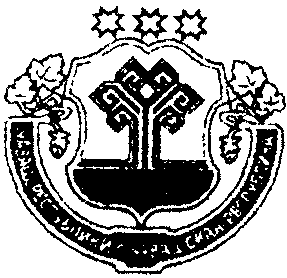 Чувашская республикаАДМИНИСТРАЦИЯКозловского районаПОСТАНОВЛЕНИЕЧувашская республикаАДМИНИСТРАЦИЯКозловского районаПОСТАНОВЛЕНИЕ       __________2019с  №____       __________2019с  №____           31.12. 2019 г. №659           31.12. 2019 г. №659        Куславкка хули        Куславкка хулиг. Козловкаг. КозловкаНаименование 			  муниципальной программы муниципальная программа Козловского района Чувашской Республики ««Социальная поддержка граждан в Козловском районе»  на 2019-2035 г.г.» (далее  – муниципальная программа)Ответственный исполнитель муниципальной программыАдминистрация Козловского района Чувашской РеспубликиСоисполнители   муниципальной программы МКУ "Центр финансового и хозяйственного обеспечения" Козловского района Чувашской Республики ; Организации, предприятия, учреждения Козловского района (по согласованию);Отдел социальной защиты населения Козловского района КУ «Центр предоставления мер социальной поддержки» Минздравсоцразвития Чувашии (по согласованию);Общеобразовательные учреждения Козловского района;КУ ЧР  «Центр занятости  населения Козловского района» (по согласованию);МБУЗ «Козловская центральная районная больница имени И.Е. Виноградова» Минздравсоцразвития Чувашии (по согласованию)Участники муниципальной      программы отсутствуютПодпрограммы муниципальной программы 1.«Социальная защита населения Козловского района Чувашской Республики»2.«Совершенствование социальной поддержки семьи и детей»3."Доступная среда"4. «Поддержка социально ориентированных некоммерческих организаций в Козловском районе Чувашской Республики» на 2019-2035 годы  Участники  муниципальной   программыотсутствуютЦели муниципальной программы повышение уровня жизни муниципальных служащих – получателей мер социальной поддержки, формирование на территории Козловского района условий для беспрепятственного доступа к объектам социальной инфраструктуры и услугам в приоритетных сферах жизнедеятельности инвалидов и других маломобильных групп населения;совершенствование механизма предоставления услуг в сфере реабилитации с целью интеграции инвалидов в общество;дополнительное стимулирование развития гражданского общества и общественной инициативы, совершенствование инфраструктурных условий для формирования механизма партнерских отношений между некоммерческими организациями и органами местного самоуправления Козловского района Чувашской Республики на основе взаимного доверия и открытости, единства интересов в позитивных изменениях.Задачи муниципальной программы выполнение социальных гарантий, предусмотренных действующим законодательством для муниципальных служащих, повышение уровня доступности объектов социальной инфраструктуры и услуг в приоритетных сферах жизнедеятельности инвалидов и других маломобильных групп населения; обеспечение равного доступа инвалидов к реабилитационным услугам;решение приоритетных задач в социальной сфере за счет использования потенциала некоммерческих организаций в социальной сфере;- развитие инфраструктуры информационной и консультационной поддержки благотворительной и добровольческой деятельности.Целевые 	индикаторы и показатели муниципальной программы доля муниципальных служащих, получающих различные меры социальной поддержки в общей численности муниципальных служащих  , доля трудоустроенных инвалидов в общей численности трудоустроенных граждан, обратившихся в органы службы занятости населения, не менее 1,8 процента; доля инвалидов, обеспеченных техническими средствами реабилитации (услугами) в соответствии с федеральным перечнем в рамках индивидуальной программы реабилитации, в общей численности инвалидов не менее 80 процентов;удельный вес детей с ограниченными возможностями здоровья, получающих коррекционную помощь и образование, в общей численности выявленных детей данной категории не менее 100 процентов;увеличение количества зарегистрированных на территории Козловского района Чувашской Республики благотворительных организаций не менее чем на 10 процентов;охват 25 процентов от общей численности населения, проживающего на территории Козловского района Чувашской Республики, мероприятиями социально ориентированных некоммерческих организаций.Этапы и сроки реализации муниципальной программы 2019-2035 годы.Этапы реализации :1 этап-2020-2025 годы;2 этап -2026-2030 годы;3 этап-2031-2035 годы.Ресурсное обеспечение муниципальной программы объем финансового обеспечения реализации муниципальной программыза 2019-2035 годы 57854,2  тыс. рублей,в том числе:2019 год -  2067,3 тыс,рублей;2020 год − 2279,3 тыс. рублей;2021 год − 2384,6 тыс. рублей;2022 год − 2384,6 тыс. рублей;2023 год − 4056,8 тыс. рублей;2024 год − 4056,8 тыс. рублей;2025 год − 4056,8 тыс. рублей; 2026 -2030 годы −18284,0 тыс. рублей; 2031-2035 годы − 18284,0 тыс. рублей; средства местных бюджетов – 57854,2 тыс.рублей, средства из республиканского бюджета -0,00 тысяч рублей.Ожидаемые результаты реализации муниципальной программы улучшение качества жизни муниципальных служащих; обеспечение беспрепятственного доступа к объектам социальной инфраструктуры и социальным услугам; увеличение количества трудоустроенных инвалидов;увеличение количества инвалидов, обеспеченных техническими средствами реабилитации (услугами) в соответствии с федеральным перечнем в рамках индивидуальной программы реабилитации;увеличение количества детей с ограниченными возможностями здоровья, получающих коррекционную помощь и образованиеповышение достигнутого уровня обеспечения мерами социальной поддержки муниципальных служащихНаименование подпрограммы подпрограмма «Социальная защита населения Козловского района Чувашской Республики»; (далее  – подпрограмма)Ответственный исполнитель подпрограммы Администрация Козловского района Чувашской Республики;МКУ "Центр финансового и хозяйственного обеспечения" Козловского района Чувашской РеспубликиУчастники подпрограммыотсутствуютПрограммно целевые инструменты подпрограммы отсутствуютЦели  подпрограммы повышение уровня жизни муниципальных служащих – получателей мер социальной поддержкиЗадачи 	подпрограммы выполнение социальных гарантий, предусмотренных действующим законодательством для муниципальных служащихЦелевые  индикаторы и показатели подпрограммы доля муниципальных служащих, получающих различные меры социальной поддержки в общей численности муниципальных служащих  Сроки реализации подпрограммы 2019-2035 годыЭтапы реализации не выделяютсяРесурсное   обеспечение подпрограммы объем финансового обеспечения реализации муниципальной программыза 2019-2035 годы 3776,0   тыс. рублей,в том числе:2019 год -  74,8 тыс.рублей;2020 год − 138,3 тыс. рублей;2021 год − 243,6 тыс. рублей;2022 год − 243,6 тыс. рублей;2023 год − 236,6 тыс. рублей;2024 год − 236,6 тыс. рублей;2025 год − 236,6 тыс. рублей; 2026 -2030 годы −1183,0 тыс. рублей; 2031-2035 годы − 1183,0 тыс. рублей; средства местных бюджетов – 3776,0  тыс.рублей, средства из республиканского бюджета -0,00 тысяч рублей. Ожидаемые результаты реализации подпрограммы улучшение качества жизни муниципальных служащих;повышение достигнутого уровня обеспечения мерами социальной поддержки муниципальных служащихРесурсное   обеспечение подпрограммы объем финансового обеспечения реализации муниципальной программыза 2019-2035 годы 3776,0   тыс. рублей,в том числе:2019 год -  74,8 тыс.рублей;2020 год − 138,3 тыс. рублей;2021 год − 243,6 тыс. рублей;2022 год − 243,6 тыс. рублей;2023 год − 236,6 тыс. рублей;2024 год − 236,6 тыс. рублей;2025 год − 236,6 тыс. рублей; 2026 -2030 годы −1183,0 тыс. рублей; 2031-2035 годы − 1183,0 тыс. рублей; средства местных бюджетов – 3776,0  тыс.рублей, средства из республиканского бюджета -0,00 тысяч рублей. Наименование Программы«Социальная поддержка граждан в Козловском районе Чувашской Республики» на 2019-2035г..г.Основание для разработкиПодпрограмма является нормативным документом, определяющим содержание основных мероприятий по организации мероприятий по проведению оздоровительной кампании детей на территории Козловского района и разработана на основании нижеуказанных документов:- Федеральный закон от 24.07.1998 № 124-ФЗ «Об основных гарантиях прав ребенка в Российской Федерации»,- подпрограмма «Организация отдыха, оздоровления и занятости детей и подростков» Республиканской целевой программы «Дети Чувашии» на 2010 – 2020 годы, утвержденная постановлением Кабинета Министров Чувашской Республики от 31.03.2009. № 108Заказчик ПрограммыАдминистрация Козловского района Чувашской РеспубликиРазработчики ПрограммыМКУ "Центр финансового и хозяйственного обеспечения" Козловского района Чувашской РеспубликиОсновная цель:Создание правовых, направленных на сохранение и стабилизацию системы летнего отдыха, оздоровления, детей и подростков в современных условиях, создание социальной инфраструктуры, способствующей воспитанию, развитию и оздоровлению ребенка.Основные задачи Программы:- развитие системы занятости подростков;- создать условия для реализации воспитательных программ, направленных на развитие интересов и способностей подрастающего поколения в Козловском районе;- реализация мероприятий, направленных на укрепление здоровья;- подготовка персонала к работе в детских оздоровительных лагерях;-санитарно-техническое благоустройство детских оздоровительных лагерей;- укрепление материально-технической базы детских оздоровительных лагерей;- изготовление бланков меню и путевок для детских оздоровительных лагерей.Срок реализации    Программы2019-2035 годыОбъемы и источники финансирования2019 год -  74,8 тыс.рублей;2020 год − 138,3 тыс. рублей;2021 год − 243,6 тыс. рублей;2022 год − 243,6 тыс. рублей;2023 год − 236,6 тыс. рублей;2024 год − 236,6 тыс. рублей;2025 год − 236,6 тыс. рублей; 2026 -2030 годы −1183,0 тыс. рублей; 2031-2035 годы − 1183,0 тыс. рублей; средства местных бюджетов – 3776,0  тыс.рублей, средства из республиканского бюджета -0,00 тысяч рублей. Ожидаемые конечные результаты реализации программыИтого 3776,0  тысяч рублей.- расширение сети и развитие моделей организации отдыха, оздоровления, занятости детей, подростков и молодежи;- укрепление материально - технической базы оздоровительных учреждений;-внедрение воспитательных программ, направленных на укрепление здоровья, на развитие интересов и способностей, обогащение духовного мира молодежи;- предупреждение асоциального поведения детей и подростков;- развитие системы занятости подростков и молодежи;Исполнители программы и основных мероприятий- Управление образования администрации Козловского района;- муниципальные бюджетные образовательные учреждения Козловского района;Система организации контроля за исполнением программыКонтроль за реализацией подпрограммы осуществляют управление образования.Исполнители мероприятий подпрограммы ежегодно к 1 февраля до 2035 года представляют информацию о ходе реализации программы в управление образования администрации Козловского района чувашской Республики.Управление образования администрации Козловского района ежегодно к 1 марта до 2035 года представляет в Министерство здравоохранения и социального развития Чувашской Республики и Министерство образования и молодежной политики Чувашской Республики информацию о ходе работ по реализации подпрограммы и эффективности использования финансовых средств.Управление образования администрации Козловского района ежегодно к 31 декабря до 2035 года предоставляет главе администрации доклад о выполнении Подпрограммы и эффективности использования финансовых средств.№п/пНаименование задачиНаименование задачиНаименование задачиНаименование решаемой проблемыНаименование решаемой проблемыНаименование решаемой проблемыНаименование решаемой проблемыПериод реализацииПериод реализацииПериод реализацииПериод реализацииОжидаемый результатОжидаемый результатОжидаемый результатОжидаемый результатОжидаемый результатОжидаемый результатОжидаемый результат№п/пНаименование задачиНаименование задачиНаименование задачиНаименование решаемой проблемыНаименование решаемой проблемыНаименование решаемой проблемыНаименование решаемой проблемыПериод реализацииПериод реализацииПериод реализацииПериод реализацииКачественная хар-каКачественная хар-каКачественная хар-каКачественная хар-каКоличественная оценкаКоличественная оценкаКоличественная оценкаСоздать условия для реализации воспитательных программ, направленных на развитие интересов и способностей детейСоздать условия для реализации воспитательных программ, направленных на развитие интересов и способностей детейСоздать условия для реализации воспитательных программ, направленных на развитие интересов и способностей детейУлучшение организации летнего отдыха детейУлучшение организации летнего отдыха детейУлучшение организации летнего отдыха детейУлучшение организации летнего отдыха детей 2019-2035 годы  . 2019-2035 годы  . 2019-2035 годы  . 2019-2035 годы  .Посещение детьми кинотеатров, театров, музеев, выставок; культурно – оздоровительных учреждений, участие в конкурсах и мероприятиях разного уровняПосещение детьми кинотеатров, театров, музеев, выставок; культурно – оздоровительных учреждений, участие в конкурсах и мероприятиях разного уровняПосещение детьми кинотеатров, театров, музеев, выставок; культурно – оздоровительных учреждений, участие в конкурсах и мероприятиях разного уровняПосещение детьми кинотеатров, театров, музеев, выставок; культурно – оздоровительных учреждений, участие в конкурсах и мероприятиях разного уровня450 детей450 детей450 детейРеализация мероприятий, направленных на укрепление здоровьяРеализация мероприятий, направленных на укрепление здоровьяРеализация мероприятий, направленных на укрепление здоровьяУменьшение заболеваемости детского населенияУменьшение заболеваемости детского населенияУменьшение заболеваемости детского населенияУменьшение заболеваемости детского населения2019-2035 годы  2019-2035 годы  2019-2035 годы  2019-2035 годы  Оздоровление на базе лагерей разных формОздоровление на базе лагерей разных формОздоровление на базе лагерей разных формОздоровление на базе лагерей разных формОздоровить 750 человекОздоровить 750 человекОздоровить 750 человекПодготовка персонала к работе в ДОЛПодготовка персонала к работе в ДОЛПодготовка персонала к работе в ДОЛУлучшить качественный подбор педагогических, медицинских кадров и обслуживающего персоналаУлучшить качественный подбор педагогических, медицинских кадров и обслуживающего персоналаУлучшить качественный подбор педагогических, медицинских кадров и обслуживающего персоналаУлучшить качественный подбор педагогических, медицинских кадров и обслуживающего персонала2019-2035 годы  2019-2035 годы  2019-2035 годы  2019-2035 годы  Прохождение медосмотра, обучение санитарному и пожарному минимуму. Участие в республиканских и районных семинарахПрохождение медосмотра, обучение санитарному и пожарному минимуму. Участие в республиканских и районных семинарахПрохождение медосмотра, обучение санитарному и пожарному минимуму. Участие в республиканских и районных семинарахПрохождение медосмотра, обучение санитарному и пожарному минимуму. Участие в республиканских и районных семинарахПодготовить 30 работников к работе в ДОЛПодготовить 30 работников к работе в ДОЛПодготовить 30 работников к работе в ДОЛСанитарно-техническое благоустройствоДОЛСанитарно-техническое благоустройствоДОЛСанитарно-техническое благоустройствоДОЛУлучшить условия для отдыха детейУлучшить условия для отдыха детейУлучшить условия для отдыха детейУлучшить условия для отдыха детей2019-2035 годы  2019-2035 годы  2019-2035 годы  2019-2035 годы  Оборудование спортивных площадок, проведение акарицидных обработок, дератизационных, дезинсекционных, дезинфекционных работ.Оборудование спортивных площадок, проведение акарицидных обработок, дератизационных, дезинсекционных, дезинфекционных работ.Оборудование спортивных площадок, проведение акарицидных обработок, дератизационных, дезинсекционных, дезинфекционных работ.Оборудование спортивных площадок, проведение акарицидных обработок, дератизационных, дезинсекционных, дезинфекционных работ.Провести акарицидную обработку, дератизационную, дезинсекционную, дезинфекционную работы, во всех пришкольных,палаточных оздоровительных лагерях.Провести акарицидную обработку, дератизационную, дезинсекционную, дезинфекционную работы, во всех пришкольных,палаточных оздоровительных лагерях.Провести акарицидную обработку, дератизационную, дезинсекционную, дезинфекционную работы, во всех пришкольных,палаточных оздоровительных лагерях.Развитие профильных лагерей различной направленностиРазвитие профильных лагерей различной направленностиРазвитие профильных лагерей различной направленностиРазвитие профильных лагерей различной направленностиРазвитие профильных лагерей различной направленностиРазвитие профильных лагерей различной направленностиРазвитие профильных лагерей различной направленности2019-2035 годы  2019-2035 годы  2019-2035 годы  2019-2035 годы  Приобретение необходимого оборудования для организации профильных лагерейПриобретение необходимого оборудования для организации профильных лагерейПриобретение необходимого оборудования для организации профильных лагерейПриобретение необходимого оборудования для организации профильных лагерейПриобретение необходимого оборудования для организации профильных лагерейПриобретение необходимого оборудования для организации профильных лагерейПриобретение необходимого оборудования для организации профильных лагерейРазвитие палаточных и других форм лагерейРазвитие палаточных и других форм лагерейРазвитие палаточных и других форм лагерейРазвитие палаточных и других форм лагерейРазвитие палаточных и других форм лагерейРазвитие палаточных и других форм лагерейРазвитие палаточных и других форм лагерей2019-2035 годы  2019-2035 годы  2019-2035 годы  2019-2035 годы  Приобретение необходимого оборудования для организации палаточных и др. форм лагерейПриобретение необходимого оборудования для организации палаточных и др. форм лагерейПриобретение необходимого оборудования для организации палаточных и др. форм лагерейПриобретение необходимого оборудования для организации палаточных и др. форм лагерейПриобретение необходимого оборудования для организации палаточных и др. форм лагерейПриобретение необходимого оборудования для организации палаточных и др. форм лагерейПриобретение необходимого оборудования для организации палаточных и др. форм лагерейНаименование задач, программных мероприятийНаименование задач, программных мероприятийНаименование задач, программных мероприятийЗатратывсего,тыс.руб.СрокиреализацииСрокиреализацииСрокиреализацииСрокиреализацииИсполнителипрограммныхмероприятийИсполнителипрограммныхмероприятийИсполнителипрограммныхмероприятийИсполнителипрограммныхмероприятийОжидаемыйрезультатОжидаемыйрезультатОжидаемыйрезультатОжидаемыйрезультатОжидаемыйрезультатРеализация мероприятий, направленных на укрепление здоровьяРеализация мероприятий, направленных на укрепление здоровьяРеализация мероприятий, направленных на укрепление здоровья3.1.3.1.Посещение в бассейнПосещение в бассейнПосещение в бассейн2019-2035 годы  .2019-2035 годы  .2019-2035 годы  .2019-2035 годы  .Управление образования, образовательные учрежденияУправление образования, образовательные учрежденияУправление образования, образовательные учрежденияУправление образования, образовательные учрежденияПосетят бассейн 800 ребятПосетят бассейн 800 ребятПосетят бассейн 800 ребятПосетят бассейн 800 ребятПосетят бассейн 800 ребят3.2.3.2.Оздоровление на базе АУ ДОД ДЮСШ «ФОК»Оздоровление на базе АУ ДОД ДЮСШ «ФОК»Оздоровление на базе АУ ДОД ДЮСШ «ФОК»02019-2035 годы  2019-2035 годы  2019-2035 годы  2019-2035 годы  Управление образованияУправление образованияУправление образованияУправление образованияПовысить процент оздоровленныхдетейПовысить процент оздоровленныхдетейПовысить процент оздоровленныхдетейПовысить процент оздоровленныхдетейПовысить процент оздоровленныхдетейПодготовка персонала к работе в ДОЛПодготовка персонала к работе в ДОЛПодготовка персонала к работе в ДОЛ04.1.4.1.Медосмотр работниковМедосмотр работниковМедосмотр работников02019-2035 годы  2019-2035 годы  2019-2035 годы  2019-2035 годы  Управление образованияУправление образованияУправление образованияУправление образованияДопуск к работе 30 работниковДопуск к работе 30 работниковДопуск к работе 30 работниковДопуск к работе 30 работниковДопуск к работе 30 работников4.2.4.2.ГигиеническоеобучениеГигиеническоеобучениеГигиеническоеобучение02019-2035 годы  2019-2035 годы  2019-2035 годы  2019-2035 годы  Управление образованияУправление образованияУправление образованияУправление образованияДопуск к работе 200 работниковДопуск к работе 200 работниковДопуск к работе 200 работниковДопуск к работе 200 работниковДопуск к работе 200 работников4.3.4.3.Обучение пожарного минимумаОбучение пожарного минимумаОбучение пожарного минимума02019-2035 годы  .2019-2035 годы  .2019-2035 годы  .2019-2035 годы  .Управление образованияУправление образованияУправление образованияУправление образованияДопуск к работе 200 работниковДопуск к работе 200 работниковДопуск к работе 200 работниковДопуск к работе 200 работниковДопуск к работе 200 работниковСанитарно-техническое благоустройствоДОЛСанитарно-техническое благоустройствоДОЛСанитарно-техническое благоустройствоДОЛ05.1.5.1.Проведение акарицидных обработок, дератизационных, дезинсекционных, дезинфекционных работПроведение акарицидных обработок, дератизационных, дезинсекционных, дезинфекционных работПроведение акарицидных обработок, дератизационных, дезинсекционных, дезинфекционных работ02019-2035 годы  .2019-2035 годы  .2019-2035 годы  .2019-2035 годы  .Управление образованияУправление образованияУправление образованияУправление образованияСоздание условий для полноценного, активного отдыха детей, провести дератизацию, акарицизацию, дезинсефикацию, дезинфекацию во всех лагеряхСоздание условий для полноценного, активного отдыха детей, провести дератизацию, акарицизацию, дезинсефикацию, дезинфекацию во всех лагеряхСоздание условий для полноценного, активного отдыха детей, провести дератизацию, акарицизацию, дезинсефикацию, дезинфекацию во всех лагеряхСоздание условий для полноценного, активного отдыха детей, провести дератизацию, акарицизацию, дезинсефикацию, дезинфекацию во всех лагеряхСоздание условий для полноценного, активного отдыха детей, провести дератизацию, акарицизацию, дезинсефикацию, дезинфекацию во всех лагерях5.2.5.2.Частичная реконструкция - ремонт спортивных площадок для отдыха, прогулок, проведение игрЧастичная реконструкция - ремонт спортивных площадок для отдыха, прогулок, проведение игрЧастичная реконструкция - ремонт спортивных площадок для отдыха, прогулок, проведение игр02019-2035 годы  .2019-2035 годы  .2019-2035 годы  .2019-2035 годы  .Управление образованияУправление образованияУправление образованияУправление образованияСоздание условий для полноценного, активного отдыха детей.Создание условий для полноценного, активного отдыха детей.Создание условий для полноценного, активного отдыха детей.Создание условий для полноценного, активного отдыха детей.Создание условий для полноценного, активного отдыха детей.5.3.5.3.Забор анализов водыЗабор анализов водыЗабор анализов воды02019-2035 годы  2019-2035 годы  2019-2035 годы  2019-2035 годы  Образовательные учрежденияОбразовательные учрежденияОбразовательные учрежденияОбразовательные учрежденияСвоевременное открытие ДОЛСвоевременное открытие ДОЛСвоевременное открытие ДОЛСвоевременное открытие ДОЛСвоевременное открытие ДОЛРазвитие профильных лагерей различной направленностиРазвитие профильных лагерей различной направленностиРазвитие профильных лагерей различной направленности06.1.6.1.Организация питания отдыхающихОрганизация питания отдыхающихОрганизация питания отдыхающих02019-2035 годы  .2019-2035 годы  .2019-2035 годы  .2019-2035 годы  .Управление образования ,образовательные учрежденияУправление образования ,образовательные учрежденияУправление образования ,образовательные учрежденияУправление образования ,образовательные учрежденияСоздание условий для полноценного активного отдыха детейСоздание условий для полноценного активного отдыха детейСоздание условий для полноценного активного отдыха детейСоздание условий для полноценного активного отдыха детейСоздание условий для полноценного активного отдыха детей6.2.6.2.Приобретение необходимого оборудования для организации профильных сменПриобретение необходимого оборудования для организации профильных сменПриобретение необходимого оборудования для организации профильных сменУправление образования ,образовательные учрежденияУправление образования ,образовательные учрежденияУправление образования ,образовательные учрежденияУправление образования ,образовательные учрежденияСоздание условий для полноценного активного отдыха детейСоздание условий для полноценного активного отдыха детейСоздание условий для полноценного активного отдыха детейСоздание условий для полноценного активного отдыха детейСоздание условий для полноценного активного отдыха детейРазвитие палаточных и других форм лагерейРазвитие палаточных и других форм лагерейРазвитие палаточных и других форм лагерей9.1.9.1.Организация питания отдыхающихОрганизация питания отдыхающихОрганизация питания отдыхающих2019-2035 годы  2019-2035 годы  2019-2035 годы  2019-2035 годы  Управление образования ,образовательные учрежденияУправление образования ,образовательные учрежденияУправление образования ,образовательные учрежденияУправление образования ,образовательные учрежденияСоздание условий для полноценного активного отдыха детейСоздание условий для полноценного активного отдыха детейСоздание условий для полноценного активного отдыха детейСоздание условий для полноценного активного отдыха детейСоздание условий для полноценного активного отдыха детей9.2.9.2.Приобретение необходимого оборудования для организации лагерейПриобретение необходимого оборудования для организации лагерейПриобретение необходимого оборудования для организации лагерейУправление образования ,образовательные учрежденияУправление образования ,образовательные учрежденияУправление образования ,образовательные учрежденияУправление образования ,образовательные учрежденияСоздание условий для полноценного активного отдыха детейСоздание условий для полноценного активного отдыха детейСоздание условий для полноценного активного отдыха детейСоздание условий для полноценного активного отдыха детейСоздание условий для полноценного активного отдыха детейИсточники финансирования и получатели средствИсточники финансирования и получатели средствИсточники финансирования и получатели средствМестный бюджетМестный бюджетМестный бюджет1463,9 тысяч рублей1463,9 тысяч рублей1463,9 тысяч рублей1463,9 тысяч рублейИтогоИтогоИтого1463,9  тысяч рублей1463,9  тысяч рублей1463,9  тысяч рублей1463,9  тысяч рублейПоказатели2019г.2020г.2021г.2017г.2018г.2020г.2020г.Показатели2021г.2022г.2023г.2024г.2025г.2025-30г.г.2031-35г.г.Увеличение доли несовершеннолетних в возрасте от 6 до 16 лет, охваченных различными формами  организованного отдыха и оздоровления46%47%48%49%50%53%55%Увеличение доли несовершеннолетних в возрасте от 6 до 16 лет, охваченных различными формами  организованного отдыха и оздоровления46%47%48%49%50%53%55%Ответственный исполнитель  подпрограммы–Администрация Козловского района Чувашской Республики (далее – Администрация Козловского района).Соисполнители подпрограммы–Организации, предприятия, учреждения Козловского района (по согласованию);Отдел социальной защиты населения Козловского района КУ «Центр предоставления мер социальной поддержки» Минздравсоцразвития Чувашии (по согласованию);Общеобразовательные учреждения Козловского района;КУ ЧР  «Центр занятости  населения Козловского района» (по согласованию);МБУЗ «Козловская центральная районная больница имени И.Е. Виноградова» Минздравсоцразвития Чувашии (по согласованию)Цели  подпрограммы–формирование на территории Козловского района условий для беспрепятственного доступа к объектам социальной инфраструктуры и услугам в приоритетных сферах жизнедеятельности инвалидов и других маломобильных групп населения;совершенствование механизма предоставления услуг в сфере реабилитации с целью интеграции инвалидов в обществоЗадачи  подпрограммы–повышение уровня доступности объектов социальной инфраструктуры и услуг в приоритетных сферах жизнедеятельности инвалидов и других маломобильных групп населения;обеспечение равного доступа инвалидов к реабилитационным услугамЦелевые индикаторы и показатели подпрограммы–доля трудоустроенных инвалидов в общей численности трудоустроенных граждан, обратившихся в органы службы занятости населения, не менее 1,8 процента; доля инвалидов, обеспеченных техническими средствами реабилитации (услугами) в соответствии с федеральным перечнем в рамках индивидуальной программы реабилитации, в общей численности инвалидов не менее 80 процентов;удельный вес детей с ограниченными возможностями здоровья, получающих коррекционную помощь и образование, в общей численности выявленных детей данной категории не менее 100 процентовСрок реализации подпрограммы–2019-2035 годы  Объемы финансирования муниципальной подпрограммы –Общий объем финансирования муниципальной программы составляет 0,00  тыс. рублей, в том числе:Объемы финансирования за счет бюджетных ассигнований уточняются при формировании районного бюджета Козловского района на очередной финансовый год и плановый период:2020г.-0,00 тысяч рублей;2021г.-0,00 тысяч рублей;2022г.-0,00 тысяч рублей;2023г.-500,00 тысяч рублей;2024г.-500,00 тысяч рублей;2025г.-500,00 тысяч рублей;2026-30г.г.-500,00 тысяч рублей;2031-35г.г.-500,00 тысяч рублей;Итого:2500,0 тысяч рублей.Ожидаемые результаты реализации подпрограммы–обеспечение беспрепятственного доступа к объектам социальной инфраструктуры и социальным услугам; увеличение количества трудоустроенных инвалидов;увеличение количества инвалидов, обеспеченных техническими средствами реабилитации (услугами) в соответствии с федеральным перечнем в рамках индивидуальной программы реабилитации;увеличение количества детей с ограниченными возможностями здоровья, получающих коррекционную помощь и образованиеЦель программыЗадачипрограммыПоказатели (индикаторы) 
программы123Формирование на территории Козловского района условий для беспрепятственного доступа к объектам социальной инфраструктуры и услугам в приоритетных сферах жизнедеятельности инвалидов и других маломобильных групп населенияповышение уровня доступности объектов социальной инфраструктуры и услуг в приоритетных сферах жизнедеятельности инвалидов и других маломобильных групп населениядоля инвалидов, обеспеченных техническими средствами реабилитации (услугами) в соответствии с федеральным перечнем в рамках индивидуальной программы реабилитации, в общей численности инвалидов не менее 80 процентовСовершенствование механизма предоставления услуг в сфере реабилитации с целью интеграции инвалидов в обществообеспечение равного доступа инвалидов к реабилитационным услугамдоля трудоустроенных инвалидов в общей численности трудоустроенных граждан, обратившихся в органы службы занятости населения, не менее 1,8 процента; удельный вес детей с ограниченными возможностями здоровья, получающих коррекционную помощь и образование, в общей численности выявленных детей данной категории не менее 100 процентов№ ппНомер и наименование основного мероприятияНомер и наименование основного мероприятияОтветственный исполнительОтветственный исполнительСрокСрокСрокСрокОжидаемый непосредственный результат
(краткое описание)Последствия нереализации основного мероприятия
Последствия нереализации основного мероприятия
Связь с показателями 
подпрограммы№ ппНомер и наименование основного мероприятияНомер и наименование основного мероприятияОтветственный исполнительОтветственный исполнительначала реализацииначала реализацииОкончания реализацииОкончания реализацииОжидаемый непосредственный результат
(краткое описание)Последствия нереализации основного мероприятия
Последствия нереализации основного мероприятия
Связь с показателями 
подпрограммы12334455667881.Основное мероприятие 1.1 Оказание предприятиям, учреждениям и организациям методической помощи по формированию карт доступности объектов и услугАдминистрация Козловского района Чувашской Республики;отдел социальной защиты населения Козловского  района КУ  «Центр предоставления мер социальной поддержки» Минздравсоцразвития ЧР*Администрация Козловского района Чувашской Республики;отдел социальной защиты населения Козловского  района КУ  «Центр предоставления мер социальной поддержки» Минздравсоцразвития ЧР*01.01.201901.01.201931.12.203531.12.2035Увеличение количества организаций, доступных для инвалидов и других маломобильных групп населенияУвеличение количества организаций, доступных для инвалидов и других маломобильных групп населенияОтсутствие роста количества  организаций, доступных для инвалидов и других маломобильных групп населения     доля социально значимых объектов, доступных для инвалидов и других маломобильных групп населения в общем объеме приоритетных объектов;     доля общеобразовательных учреждений, в которых создана универсальная безбарьерная среда, позволяющая обеспечить совместное обучение инвалидов и лиц, не имеющих нарушений развития, в общем количестве общеобразовательных учреждений;      доля лиц с ограниченными возможностями здоровья и инвалидов, систематически занимающихся физической культурой и спортом, в общей численности этой категории населения     доля социально значимых объектов, доступных для инвалидов и других маломобильных групп населения в общем объеме приоритетных объектов;     доля общеобразовательных учреждений, в которых создана универсальная безбарьерная среда, позволяющая обеспечить совместное обучение инвалидов и лиц, не имеющих нарушений развития, в общем количестве общеобразовательных учреждений;      доля лиц с ограниченными возможностями здоровья и инвалидов, систематически занимающихся физической культурой и спортом, в общей численности этой категории населения2.Основное мероприятие 1.2 Оценка уровня доступности приоритетных объектов и услуг в приоритетных сферах жизнедеятельностиАдминистрация Козловского района Чувашской Республики;отдел соцзащиты населения Козловского  района КУ  «Центр предоставления мер социальной поддержки» Минздравсоцразвития ЧР* Администрация Козловского района Чувашской Республики;отдел соцзащиты населения Козловского  района КУ  «Центр предоставления мер социальной поддержки» Минздравсоцразвития ЧР* 01.01.201901.01.201931.12.203531.12.2035Выявление причин и условий, препятствующих выполнению задач подпрограммыВыявление причин и условий, препятствующих выполнению задач подпрограммыневыполнение задач подпрограммыдоля инвалидов, положительно оценивающих уровень доступности приоритетных объектов и услуг в приоритетных сферах жизнедеятельности доля инвалидов, положительно оценивающих уровень доступности приоритетных объектов и услуг в приоритетных сферах жизнедеятельности 3.Основное мероприятие 1.3Повышение уровня доступности приоритетных объектов и услуг в приоритетных сферах жизнедеятельности инвалидов и других маломобильных групп населения.Администрация Козловского района Чувашской РеспубликиАдминистрация Козловского района Чувашской Республики01.01.201901.01.201931.12.203531.12.2035Увеличение количества учреждений здравоохранения, культуры, образования, физкультуры и спорта, социальной защиты, занятости, в которых  создана универсальная безбарьерная среда, позволяющая инвалидам и другим маломобильным группам населения беспрепятственно пользоваться услугами, предоставляемыми данными учреждениямиУвеличение количества учреждений здравоохранения, культуры, образования, физкультуры и спорта, социальной защиты, занятости, в которых  создана универсальная безбарьерная среда, позволяющая инвалидам и другим маломобильным группам населения беспрепятственно пользоваться услугами, предоставляемыми данными учреждениямиОтсутствие роста количества  организаций, доступных для инвалидов и других маломобильных групп населения     доля социально значимых объектов, доступных для инвалидов и других маломобильных групп населения в общем объеме приоритетных объектов;     доля общеобразовательных учреждений, в которых создана универсальная безбарьерная среда, позволяющая обеспечить совместное обучение инвалидов и лиц, не имеющих нарушений развития, в общем количестве общеобразовательных учреждений;      доля лиц с ограниченными возможностями здоровья и инвалидов, систематически занимающихся физической культурой и спортом, в общей численности этой категории населения     доля социально значимых объектов, доступных для инвалидов и других маломобильных групп населения в общем объеме приоритетных объектов;     доля общеобразовательных учреждений, в которых создана универсальная безбарьерная среда, позволяющая обеспечить совместное обучение инвалидов и лиц, не имеющих нарушений развития, в общем количестве общеобразовательных учреждений;      доля лиц с ограниченными возможностями здоровья и инвалидов, систематически занимающихся физической культурой и спортом, в общей численности этой категории населения4.Основное мероприятие 1.4Содействие инвалидам в трудоустройстве,  увеличение численности трудоустроенных инвалидовКУ ЧР  «Центр занятости  населения Козловского района» *КУ ЧР  «Центр занятости  населения Козловского района» *01.01.201901.01.201931.12.203531.12.2035Увеличение количества трудоустроенных инвалидов в общей численности трудоустроенных граждан, обратившихся в органы службы занятости населенияУвеличение количества трудоустроенных инвалидов в общей численности трудоустроенных граждан, обратившихся в органы службы занятости населенияОтсутствие количества трудоустроенных инвалидовдоля трудоустроенных инвалидов в общей численности трудоустроенных граждан, обратившихся в органы службы занятости населения, не менее 1,8 процента; доля трудоустроенных инвалидов в общей численности трудоустроенных граждан, обратившихся в органы службы занятости населения, не менее 1,8 процента; СтатусНаименование подпрограммы муниципальной программы  Аликовского района Чувашской Республики Ответственный исполнитель, соисполнителиКод бюджетной классификацииИсточники финансированияОценка расходов по годам, тыс. рублейОценка расходов по годам, тыс. рублейОценка расходов по годам, тыс. рублейОценка расходов по годам, тыс. рублейОценка расходов по годам, тыс. рублейОценка расходов по годам, тыс. рублейОценка расходов по годам, тыс. рублейСтатусНаименование подпрограммы муниципальной программы  Аликовского района Чувашской Республики Ответственный исполнитель, соисполнителиКод бюджетной классификацииИсточники финансирования20192020202120222023202420252026-20302031-20351234891011121314151617Подпрограмма «Доступная среда» всего 0,00,00,00,00500,0500,0500,0500,0500,0Подпрограмма «Доступная среда» храйонный  бюджет 0,00,00,00,00500,0500,0500,0500,0500,0Подпрограмма «Доступная среда» хфедеральный бюджет0,000,00,00,00,00,00,00,00,0Основное мероприятие 1.1 Оказание предприятиям, учреждениям и организациям методической помощи по формированию карт доступности объектов и услугАдминистрация Козловского района Чувашской Республики;отдел социальной защиты населения Козловского  района КУ  «Центр предоставления мер социальной поддержки» Минздравсоцразвития ЧР*всего 0,00,00,00,00,00,00,0Основное мероприятие 1.1 Оказание предприятиям, учреждениям и организациям методической помощи по формированию карт доступности объектов и услугАдминистрация Козловского района Чувашской Республики;отдел социальной защиты населения Козловского  района КУ  «Центр предоставления мер социальной поддержки» Минздравсоцразвития ЧР*храйонный бюджет 0,00,00,00,00,00,00,00,00,0Основное мероприятие 1.1 Оказание предприятиям, учреждениям и организациям методической помощи по формированию карт доступности объектов и услугАдминистрация Козловского района Чувашской Республики;отдел социальной защиты населения Козловского  района КУ  «Центр предоставления мер социальной поддержки» Минздравсоцразвития ЧР*хфедеральный бюджет0,00,00,00,00,00,00,00,00,0Основное мероприятие 1.2 Оценка уровня доступности приоритетных объектов и услуг в приоритетных сферах жизнедеятельностиАдминистрация Козловского района Чувашской Республики;отдел социальной защиты населения Козловского  района КУ  «Центр предоставления мер социальной поддержки» Минздравсоцразвития ЧР* всего 0,00,00,00,00,00,00,00,00,0Основное мероприятие 1.2 Оценка уровня доступности приоритетных объектов и услуг в приоритетных сферах жизнедеятельностиАдминистрация Козловского района Чувашской Республики;отдел социальной защиты населения Козловского  района КУ  «Центр предоставления мер социальной поддержки» Минздравсоцразвития ЧР* храйонный бюджет 0,00,00,00,00,00,00,00,00,0Основное мероприятие 1.2 Оценка уровня доступности приоритетных объектов и услуг в приоритетных сферах жизнедеятельностиАдминистрация Козловского района Чувашской Республики;отдел социальной защиты населения Козловского  района КУ  «Центр предоставления мер социальной поддержки» Минздравсоцразвития ЧР* хфедеральный бюджет0,00,00,00,00,00,00,00,0Основное мероприятие 1.3Повышение уровня доступности приоритетных объектов и услуг в приоритетных сферах жизнедеятельности инвалидов и других маломобильных групп населения.Администрация Козловского района Чувашской Республикивсего 0,00,00,0500,0500,0500,0500,0500,0500,0Основное мероприятие 1.3Повышение уровня доступности приоритетных объектов и услуг в приоритетных сферах жизнедеятельности инвалидов и других маломобильных групп населения.Администрация Козловского района Чувашской Республикихрайонный  бюджет 0,00,00,0500,0500,0500,0500,0500,0500,0Основное мероприятие 1.3Повышение уровня доступности приоритетных объектов и услуг в приоритетных сферах жизнедеятельности инвалидов и других маломобильных групп населения.Администрация Козловского района Чувашской Республикихфедеральный бюджет0,000,00,00,00,00,00,00,00,0Основное мероприятие 1.4Основное мероприятие 1.4Содействие инвалидам в трудоустройстве,  увеличение численности трудоустроенных инвалидовКУ ЧР  «Центр занятости  населения Козловского района» *хвсего0,00,00,00,00,00,00,00,00,0Наименование подпрограммы подпрограмма "Поддержка социально ориентированных некоммерческих организаций в Козловском районе Чувашской Республики» на 2019-2035 годы  (далее  – подпрограмма)Ответственный исполнитель подпрограммы Администрация Козловского района Чувашской Республики;Участники подпрограммы Социально ориентированные некоммерческие организацийЦели подпрограммы - активизация потенциала социально ориентированных некоммерческих организаций как ресурса социально-экономического развития Козловского района Чувашской Республики, способствующего формированию и распространению инновационной практики социального предпринимательства, позволяющего для решения социальных проблем дополнительно мобилизовать внебюджетные средства и привлечь в социальную сферу трудовые ресурсы добровольцев;- дополнительное стимулирование развития гражданского общества и общественной инициативы, совершенствование инфраструктурных условий для формирования механизма партнерских отношений между некоммерческими организациями и органами местного самоуправления Козловского района Чувашской Республики на основе взаимного доверия и открытости, единства интересов в позитивных изменениях.Задачи подпрограммы - обеспечение роста поддержки в обществе и расширения участия граждан в благотворительной и добровольческой деятельности;- решение приоритетных задач в социальной сфере за счет использования потенциала некоммерческих организаций в социальной сфере;- развитие инфраструктуры информационной и консультационной поддержки благотворительной и добровольческой деятельности;- содействие повышению эффективности и профессионализма деятельности благотворительных организаций.Целевые индикаторы и показателиподпрограммы К 2035 году предусматривается достижение следующих показателей:увеличение количества зарегистрированных на территории Козловского района Чувашской Республики благотворительных организаций не менее чем на 10 процентов;охват 25 процентов от общей численности населения, проживающего на территории Козловского района Чувашской Республики, мероприятиями социально ориентированных некоммерческих организаций.Сроки реализации подпрограммы 2019-2035 годы  Ресурсное обеспечение подпрограммы Средства районного бюджета на реализацию подпрограммы не предусматриваютсяОжидаемые результаты реализации подпрограммы Последовательная реализация программных мероприятий позволит обеспечить:решение приоритетных задач в социальной сфере за счет использования потенциала некоммерческих организаций в их выполнении;развитие сектора социально ориентированных некоммерческих организаций в Козловском районе Чувашской Республики;развитие благотворительной деятельности и добровольчества, играющих ключевую роль в развитии сектора некоммерческих организаций;социальный эффект от реализации мероприятий Программы будет выражаться в:обеспечении наиболее полного и эффективного использования возможностей социально ориентированных некоммерческих организаций в решении задач социального развития Козловского района Чувашской Республики за счет наращивания ресурсов некоммерческих организаций и обеспечения максимально эффективного их использования;расширении взаимодействия государственных, муниципальных органов и общественных организаций, вовлечении наиболее активной части граждан в решение социальных задач.Наименование показателя (индикатора)Единица измеренияЗначения показателейЗначения показателейЗначения показателейЗначения показателейЗначения показателейЗначения показателейЗначения показателейНаименование показателя (индикатора)Единица измерения2019г.2020 г.2021 г.2022 г.2023 г.2024 г.2025 г.2026-30г.2031-35г.рост количества зарегистрированных на территории Козловского района Чувашской Республики благотворительных организаций%245678101010охват населения, проживающего на территории Козловского района Чувашской Республики, мероприятиями социально ориентированных некоммерческих организаций% от общей численности населения51015182022252525№ ппНомер и наименование основного мероприятияОтветственный исполнительСрокСрокОжидаемый непосредственный результат
(краткое описание)Последствия нереализации основного мероприятия
Связь с показателями 
подпрограммы№ ппНомер и наименование основного мероприятияОтветственный исполнительначала реализа-цииОконча-ния реализа-цииОжидаемый непосредственный результат
(краткое описание)Последствия нереализации основного мероприятия
Связь с показателями 
подпрограммы123456781.Основное мероприятие 1. Оказание имущественной поддержки путем предоставления во владение и (или) в пользование (в том числе по льготным ставкам арендной платы) социально ориентированным некоммерческим организациям муниципального имущества Козловского района Чувашской Республики, свободного от прав третьих лицОтдел культуры, спорта и туризма администрации Козловского района, сектор земельных и имущественных отношений администрации Козловского района01.01.201931.12.2035Увеличение количества социально ориентированных некоммерческих организацийОтсутствие роста количества  социально ориентированных некоммерческих организацийрост количества зарегистрированных на территории Козловского района Чувашской Республики благотворительных организаций 2.Основное мероприятие 2. Предоставление информационной поддержки социально ориентированным некоммерческим организациямОтдел культуры, спорта и туризма администрации Козловского района 01.01.201931.12.2035Привлечение внебюджетных источников на поддержку социально ориентированных некоммерческих организацийОтсутствие дополнительных источниковохват населения, проживающего на территории Козловского района Чувашской Республики, мероприятиями социально ориентированных некоммерческих организаций3.Основное мероприятие 3. Предоставление консультационной поддержки социально ориентированным некоммерческим организациямОтдел культуры, спорта и туризма администрации Козловского района Отдел организационно-контрольной, правовой и кадровой работы администрации Козловского района01.01.201931.12.2035Деятельность социально ориентированных некоммерческих организаций в правовом поле, определенном нормами законодательстванеурегулированость вопросов деятельности социально ориентированных некоммерческих организацийрост количества зарегистрированных на территории Козловского района Чувашской Республики благотворительных организаций 4.Основное мероприятие 4. Привлечение социально ориентированных некоммерческих организаций к реализации государственной политики в социальной сфереОтдел культуры, спорта и туризма администрации Козловского района 01.01.201931.12.2035Повышение доверия граждан к деятельности органов местного самоуправления Козловского районаСнижение доверия граждан к деятельности органов местного самоуправления Козловского районаувеличение числа граждан, участвующих в благотворительной деятельности5.Основное мероприятие 5. Обеспечение поддержки деятельности социально ориентированных некоммерческих организацийОтдел культуры, спорта и туризма администрации Козловского района Отдел экономического развития, промышленности и торговли администрации Козловского района01.01.201931.12.2035Повышение качества работы социально ориентированных некоммерческих организаций Отсутствие роста количества  социально ориентированных некоммерческих организацийрост количества зарегистрированных на территории Козловского района Чувашской Республики благотворительных организаций СтатусНаименование муниципальной программы, подпрограммы муниципальной программы, основного мероприятияОтветственный исполнитель, соисполнители, участникиКод бюджетной классификацииКод бюджетной классификацииКод бюджетной классификацииРасходы (тыс. рублей), годыРасходы (тыс. рублей), годыСтатусНаименование муниципальной программы, подпрограммы муниципальной программы, основного мероприятияОтветственный исполнитель, соисполнители, участникиГРБСРзПрЦСРВР1223456720192020202120222023202420252026-302031-35Муниципальная
программа«Социальная поддержка граждан в Козловском районе Чувашской Республики» на 2019-2035г.г.«Социальная поддержка граждан в Козловском районе Чувашской Республики» на 2019-2035г.г.всего,в том числе:2067,32279,32384,62384,64056,84056,84056,818284,018284,0Муниципальная
программа«Социальная поддержка граждан в Козловском районе Чувашской Республики» на 2019-2035г.г.«Социальная поддержка граждан в Козловском районе Чувашской Республики» на 2019-2035г.г.Администрация Козловского района ЧР2067,32279,32384,62384,64056,84056,84056,818284,018284,01.Подпрограмма «Социальная защита населения Козловского района Чувашской Республики"«Социальная защита населения Козловского района Чувашской Республики"всего по подпрограмме,в том числе:74,8138,3243,6243,6236,6236,6236,61183,01183,01.Подпрограмма «Социальная защита населения Козловского района Чувашской Республики"«Социальная защита населения Козловского района Чувашской Республики"Администрация Козловского района ЧР74,8138,3243,6243,6236,6236,6236,61183,01183,0Основное мероприятие 1.1выплата муниципальной пенсии за выслугу лет; ежемесячной доплаты к пенсии отдельным категориям граждан выплата муниципальной пенсии за выслугу лет; ежемесячной доплаты к пенсии отдельным категориям граждан Администрация Козловского района ЧР43,888,3193,6193,6186,6186,6186,6933,0933,0Основное мероприятие 1.1выплата муниципальной пенсии за выслугу лет; ежемесячной доплаты к пенсии отдельным категориям граждан Основное мероприятие 1.1выплата муниципальной пенсии за выслугу лет; ежемесячной доплаты к пенсии отдельным категориям граждан Основное мероприятие 1.1выплата муниципальной пенсии за выслугу лет; ежемесячной доплаты к пенсии отдельным категориям граждан Администрация Козловского района ЧРОсновное мероприятие 1.1выплата муниципальной пенсии за выслугу лет; ежемесячной доплаты к пенсии отдельным категориям граждан Основное мероприятие 1.1выплата муниципальной пенсии за выслугу лет; ежемесячной доплаты к пенсии отдельным категориям граждан Основное мероприятие 1.1выплата муниципальной пенсии за выслугу лет; ежемесячной доплаты к пенсии отдельным категориям граждан Администрация Козловского района ЧР9131001Ц31017052030043,888,3193,6193,6186,6186,6186,6933,0933,0Мероприятие 1.2оказание материальной помощи гражданам, находящимся в трудной жизненной ситуацииоказание материальной помощи гражданам, находящимся в трудной жизненной ситуацииАдминистрация Козловского района ЧР31,050,050,050,050,050,050,0250,0250,0Мероприятие 1.2оказание материальной помощи гражданам, находящимся вМероприятие 1.2оказание материальной помощи гражданам, находящимся вМероприятие 1.2оказание материальной помощи гражданам, находящимся вАдминистрация Козловского района ЧРМКУ "Центр финансового и хозяйственного обеспечения"Козловского районаМероприятие 1.2оказание материальной помощи гражданам, находящимся вМероприятие 1.2оказание материальной помощи гражданам, находящимся вМероприятие 1.2оказание материальной помощи гражданам, находящимся вАдминистрация Козловского района ЧРМКУ "Центр финансового и хозяйственного обеспечения"Козловского района9131003Ц31011061030031,050,050,050,050,050,050,0250,0250,0Мероприятие 1.3Мероприятие 1.3Предоставление мер социальной поддержки по оплате жилищно-коммунальных услуг отдельным категориям граждан, проживающих и работающих в сельской Администрация Козловского района ЧР1992,52141,02141,02141,02300,62300,62300,611503,011503,0Отдел культуры, спорта и туризма9571003Ц310110550300554,5677,1677,1677,1604,0604,0604,03020,03020,0Управление образования9741003Ц3101105503001438,01531,91463,91463,91696,61696,61696,68483,08483,02.Подпрограмма «Совершенствование социальной поддержки семьи и детства"«Совершенствование социальной поддержки семьи и детства"всего по подпрограмме,в том числе:974Ц340270830Ц34Ф0096001063,80,000,000,001019,61019,61019,65098,05098,0Мероприятие 1.1Улучшение организации летнего отдыха детейМероприятие 1.1Улучшение организации летнего отдыха детейМероприятие 1.1Улучшение организации летнего отдыха детейУправление образования9740707Ц3402708306001063,80,000,000,001019,61019,61019,65098,05098,0Мероприятие 1.1Улучшение организации летнего отдыха детейМероприятие 1.1Улучшение организации летнего отдыха детейМероприятие 1.1Улучшение организации летнего отдыха детейУправление образования9740707Ц3402708306001063,80,000,000,001019,61019,61019,65098,05098,03.Подпрограмма"Доступная среда" "Доступная среда" всего по подпрограмме,в том числе:0000,00500,00500,0500,0500,0500,03.Подпрограмма"Доступная среда" "Доступная среда" Администрация Козловского района ЧР9740702Ц33Ц0116000000,00500,00500,0500,0500,0500,0Мероприятие 1.1Повышение уровня доступности приоритетных объектов и услуг в приоритетных сферахПовышение уровня доступности приоритетных объектов и услуг в приоритетных сферахУправление образования9740702Ц33Ц0116000000,00500,00500,0500,0500,0500,0Основное мероприятие 1.2Оказание предприятиям, учреждениям и организациям методической помощи по формированию карт доступности объектов и услугОказание предприятиям, учреждениям и организациям методической помощи по формированию карт доступности объектов и услугАдминистрация Козловского района ЧР;отдел социальной защиты населения Козловского  района КУ  «Центр предоставления мер социальной поддержки» Минздравсоцразвития ЧР (по согласованию)хххх0000000Основное мероприятие 1.3Оценка уровня доступности приоритетных объектов и услуг в приоритетных сферах жизнедеятельностиОценка уровня доступности приоритетных объектов и услуг в приоритетных сферах жизнедеятельностиАдминистрация Козловского района ЧР;отдел социальной защиты населения Козловского  района КУ  «Центр предоставления мер социальной поддержки» Минздравсоцразвития ЧР (по согласованию)хххх0000,00500,00500,0500,0500,0500,0Подрограмма 4"Поддержка социально ориентированных некоммерческих организаций в Козловском районе Чувашской Республики» на 2019-2035годы   "Поддержка социально ориентированных некоммерческих организаций в Козловском районе Чувашской Республики» на 2019-2035годы   хххх0000000Основное мероприятие 1.1Оказание имущественной поддержки путем предоставления во владение и (или) в пользование (в том числе по льготным ставкам арендной платы) социально ориентированным некоммерческим организациям муниципального имущества Козловского района, свободного от прав третьих лицОказание имущественной поддержки путем предоставления во владение и (или) в пользование (в том числе по льготным ставкам арендной платы) социально ориентированным некоммерческим организациям муниципального имущества Козловского района, свободного от прав третьих лицАдминистрация Козловского районахххх0000000Основное мероприятие 1.2Предоставление информационной поддержки социально ориентированным некоммерческим организациямПредоставление информационной поддержки социально ориентированным некоммерческим организациямАдминистрация Козловского районахххх0000000Основное мероприятие 1.3Предоставление консультационной поддержки социально ориентированным некоммерческим организациямПредоставление консультационной поддержки социально ориентированным некоммерческим организациямАдминистрация Козловского районахххх0000000Основное мероприятие 1.4Привлечение социально ориентированных некоммерческих организаций к реализации государственной политики в социальной сфереПривлечение социально ориентированных некоммерческих организаций к реализации государственной политики в социальной сфереАдминистрация Козловского районахххх0000000Основное мероприятие 1.5Обеспечение поддержки деятельности социально ориентированных некоммерческих организацийОбеспечение поддержки деятельности социально ориентированных некоммерческих организацийАдминистрация Козловского районахххх0000000Наименование показателяЕдиница измере-нияЗначения показателейЗначения показателейЗначения показателейЗначения показателейЗначения показателейЗначения показателейЗначения показателейЗначения показателейЗначения показателейНаименование показателяЕдиница измере-ния2019год2020 год2021 год2022 год2023 год2024 год2025 год2026-30г.г.2031-2035г.г.1233445566778899Муниципальная программа «Социальная поддержка граждан в Козловском районе Чувашской Республики» на 2019-2035г.г.Муниципальная программа «Социальная поддержка граждан в Козловском районе Чувашской Республики» на 2019-2035г.г.Муниципальная программа «Социальная поддержка граждан в Козловском районе Чувашской Республики» на 2019-2035г.г.Муниципальная программа «Социальная поддержка граждан в Козловском районе Чувашской Республики» на 2019-2035г.г.Муниципальная программа «Социальная поддержка граждан в Козловском районе Чувашской Республики» на 2019-2035г.г.Муниципальная программа «Социальная поддержка граждан в Козловском районе Чувашской Республики» на 2019-2035г.г.Муниципальная программа «Социальная поддержка граждан в Козловском районе Чувашской Республики» на 2019-2035г.г.Муниципальная программа «Социальная поддержка граждан в Козловском районе Чувашской Республики» на 2019-2035г.г.Муниципальная программа «Социальная поддержка граждан в Козловском районе Чувашской Республики» на 2019-2035г.г.Муниципальная программа «Социальная поддержка граждан в Козловском районе Чувашской Республики» на 2019-2035г.г.Муниципальная программа «Социальная поддержка граждан в Козловском районе Чувашской Республики» на 2019-2035г.г.Муниципальная программа «Социальная поддержка граждан в Козловском районе Чувашской Республики» на 2019-2035г.г.Муниципальная программа «Социальная поддержка граждан в Козловском районе Чувашской Республики» на 2019-2035г.г.Муниципальная программа «Социальная поддержка граждан в Козловском районе Чувашской Республики» на 2019-2035г.г.Муниципальная программа «Социальная поддержка граждан в Козловском районе Чувашской Республики» на 2019-2035г.г.Муниципальная программа «Социальная поддержка граждан в Козловском районе Чувашской Республики» на 2019-2035г.г.Муниципальная программа «Социальная поддержка граждан в Козловском районе Чувашской Республики» на 2019-2035г.г.Муниципальная программа «Социальная поддержка граждан в Козловском районе Чувашской Республики» на 2019-2035г.г.Муниципальная программа «Социальная поддержка граждан в Козловском районе Чувашской Республики» на 2019-2035г.г.Муниципальная программа «Социальная поддержка граждан в Козловском районе Чувашской Республики» на 2019-2035г.г.Муниципальная программа «Социальная поддержка граждан в Козловском районе Чувашской Республики» на 2019-2035г.г.Доля служащих, получающих меры социальной поддержки в общей численности служащих Администрации Козловского района Чувашской Республики%15151515151515151515151515151515151515Подпрограмма 1. «Социальная защита населения Козловского района Чувашской Республики»Подпрограмма 1. «Социальная защита населения Козловского района Чувашской Республики»Подпрограмма 1. «Социальная защита населения Козловского района Чувашской Республики»Подпрограмма 1. «Социальная защита населения Козловского района Чувашской Республики»Подпрограмма 1. «Социальная защита населения Козловского района Чувашской Республики»Подпрограмма 1. «Социальная защита населения Козловского района Чувашской Республики»Подпрограмма 1. «Социальная защита населения Козловского района Чувашской Республики»Подпрограмма 1. «Социальная защита населения Козловского района Чувашской Республики»Подпрограмма 1. «Социальная защита населения Козловского района Чувашской Республики»Подпрограмма 1. «Социальная защита населения Козловского района Чувашской Республики»Подпрограмма 1. «Социальная защита населения Козловского района Чувашской Республики»Подпрограмма 1. «Социальная защита населения Козловского района Чувашской Республики»Подпрограмма 1. «Социальная защита населения Козловского района Чувашской Республики»Подпрограмма 1. «Социальная защита населения Козловского района Чувашской Республики»Подпрограмма 1. «Социальная защита населения Козловского района Чувашской Республики»Подпрограмма 1. «Социальная защита населения Козловского района Чувашской Республики»Подпрограмма 1. «Социальная защита населения Козловского района Чувашской Республики»Подпрограмма 1. «Социальная защита населения Козловского района Чувашской Республики»Подпрограмма 1. «Социальная защита населения Козловского района Чувашской Республики»Подпрограмма 1. «Социальная защита населения Козловского района Чувашской Республики»Подпрограмма 1. «Социальная защита населения Козловского района Чувашской Республики»Доля муниципальных служащих, получающих доплату к пенсии, в общей численности муниципальных служащих Администрации Козловского района Чувашской Республики%35353535353535353535353535353535353535Подпрограмма 2. «Совершенствование социальной поддержки семьи и детей»Подпрограмма 2. «Совершенствование социальной поддержки семьи и детей»Подпрограмма 2. «Совершенствование социальной поддержки семьи и детей»Подпрограмма 2. «Совершенствование социальной поддержки семьи и детей»Подпрограмма 2. «Совершенствование социальной поддержки семьи и детей»Подпрограмма 2. «Совершенствование социальной поддержки семьи и детей»Подпрограмма 2. «Совершенствование социальной поддержки семьи и детей»Подпрограмма 2. «Совершенствование социальной поддержки семьи и детей»Подпрограмма 2. «Совершенствование социальной поддержки семьи и детей»Подпрограмма 2. «Совершенствование социальной поддержки семьи и детей»Подпрограмма 2. «Совершенствование социальной поддержки семьи и детей»Подпрограмма 2. «Совершенствование социальной поддержки семьи и детей»Подпрограмма 2. «Совершенствование социальной поддержки семьи и детей»Подпрограмма 2. «Совершенствование социальной поддержки семьи и детей»Подпрограмма 2. «Совершенствование социальной поддержки семьи и детей»Подпрограмма 2. «Совершенствование социальной поддержки семьи и детей»Подпрограмма 2. «Совершенствование социальной поддержки семьи и детей»Подпрограмма 2. «Совершенствование социальной поддержки семьи и детей»Подпрограмма 2. «Совершенствование социальной поддержки семьи и детей»Подпрограмма 2. «Совершенствование социальной поддержки семьи и детей»Подпрограмма 2. «Совершенствование социальной поддержки семьи и детей»Доля несовершеннолетних в возрасте от 6 до 16 лет, охваченных различными формами организованного отдыха и оздоровленияАдминистрации Козловского района Чувашской Республики%%46464747484849495050535355555555555555Подпрограмма 3. «Доступная среда»Подпрограмма 3. «Доступная среда»Подпрограмма 3. «Доступная среда»Подпрограмма 3. «Доступная среда»Подпрограмма 3. «Доступная среда»Подпрограмма 3. «Доступная среда»Подпрограмма 3. «Доступная среда»Подпрограмма 3. «Доступная среда»Подпрограмма 3. «Доступная среда»Подпрограмма 3. «Доступная среда»Подпрограмма 3. «Доступная среда»Подпрограмма 3. «Доступная среда»Подпрограмма 3. «Доступная среда»Подпрограмма 3. «Доступная среда»Подпрограмма 3. «Доступная среда»Подпрограмма 3. «Доступная среда»Подпрограмма 3. «Доступная среда»Подпрограмма 3. «Доступная среда»Подпрограмма 3. «Доступная среда»Подпрограмма 3. «Доступная среда»Подпрограмма 3. «Доступная среда»Доля трудоустроенных инвалидов в общей численности трудоустроенных граждан, обратившихся в органы службы занятости населения, не менее 1,8 % %%1,81,81,81,81,81,81,81,81,81,81,81,81,81,81,81,81,81,8Подпрограмма 4.  «Поддержка социально ориентированных некоммерческих организаций в Козловском районе Чувашской Республики» на 2019-2035 годы   Подпрограмма 4.  «Поддержка социально ориентированных некоммерческих организаций в Козловском районе Чувашской Республики» на 2019-2035 годы   Подпрограмма 4.  «Поддержка социально ориентированных некоммерческих организаций в Козловском районе Чувашской Республики» на 2019-2035 годы   Подпрограмма 4.  «Поддержка социально ориентированных некоммерческих организаций в Козловском районе Чувашской Республики» на 2019-2035 годы   Подпрограмма 4.  «Поддержка социально ориентированных некоммерческих организаций в Козловском районе Чувашской Республики» на 2019-2035 годы   Подпрограмма 4.  «Поддержка социально ориентированных некоммерческих организаций в Козловском районе Чувашской Республики» на 2019-2035 годы   Подпрограмма 4.  «Поддержка социально ориентированных некоммерческих организаций в Козловском районе Чувашской Республики» на 2019-2035 годы   Подпрограмма 4.  «Поддержка социально ориентированных некоммерческих организаций в Козловском районе Чувашской Республики» на 2019-2035 годы   Подпрограмма 4.  «Поддержка социально ориентированных некоммерческих организаций в Козловском районе Чувашской Республики» на 2019-2035 годы   Подпрограмма 4.  «Поддержка социально ориентированных некоммерческих организаций в Козловском районе Чувашской Республики» на 2019-2035 годы   Подпрограмма 4.  «Поддержка социально ориентированных некоммерческих организаций в Козловском районе Чувашской Республики» на 2019-2035 годы   Подпрограмма 4.  «Поддержка социально ориентированных некоммерческих организаций в Козловском районе Чувашской Республики» на 2019-2035 годы   Подпрограмма 4.  «Поддержка социально ориентированных некоммерческих организаций в Козловском районе Чувашской Республики» на 2019-2035 годы   Подпрограмма 4.  «Поддержка социально ориентированных некоммерческих организаций в Козловском районе Чувашской Республики» на 2019-2035 годы   Подпрограмма 4.  «Поддержка социально ориентированных некоммерческих организаций в Козловском районе Чувашской Республики» на 2019-2035 годы   Подпрограмма 4.  «Поддержка социально ориентированных некоммерческих организаций в Козловском районе Чувашской Республики» на 2019-2035 годы   Подпрограмма 4.  «Поддержка социально ориентированных некоммерческих организаций в Козловском районе Чувашской Республики» на 2019-2035 годы   Подпрограмма 4.  «Поддержка социально ориентированных некоммерческих организаций в Козловском районе Чувашской Республики» на 2019-2035 годы   Подпрограмма 4.  «Поддержка социально ориентированных некоммерческих организаций в Козловском районе Чувашской Республики» на 2019-2035 годы   Подпрограмма 4.  «Поддержка социально ориентированных некоммерческих организаций в Козловском районе Чувашской Республики» на 2019-2035 годы   рост количества зарегистрированных на территории Козловского района Чувашской Республики благотворительных организаций %%2245566778810101010101010охват населения, проживающего на территории Козловского района Чувашской Республики, мероприятиями социально ориентированных некоммерческих организаций% от общей численности населения% от общей численности населения5510151518182020222225252525252525№ 
п/пНаименование 
 показателяЕдиница 
измеренияМетодика расчета показателя (формула) и методологические пояснения к показателю Базовые 
показатели 
(используемые 
 в формуле)123451.Доля служащих, получающих меры социальной поддержки в общей численности служащих Администрации Козловского района Чувашской РеспубликипроцентовВ/А х 100%В,А– по данным Администрации Козловского района Чувашской РеспубликиВ –численность служащих, получающих различные меры социальной поддержки; А – общая численность служащих Администрации Козловского района Чувашской Республики2.Доля муниципальных служащих, получивших муниципальную пенсию в Администрации Администрации Козловского района Чувашской Республики, в общем числе  муниципальных служащих обратившихся  за получением выплаты муниципальной пенсии за выслугу лет и ежемесячной доплаты к пенсии муниципальным служащим процентовФп / Пп х 100%Фп, Пп – по данным Администрации Козловского района Чувашской РеспубликиФп – фактическое количество муниципальных служащих, получивших ежемесячную доплату к пенсии;Пп – общее число муниципальных служащих, работающих в Администрации Козловского района Чувашской Республики№ п/пНомер и наименование основного мероприятияСоисполнитель, участник, ответственный за исполнение основного мероприятияСрокСрокОжидаемый непосредственный результат
(краткое описание)Последствия не реализации основного мероприятияСвязь с показателями муниципальной программы (подпрограммы)№ п/пНомер и наименование основного мероприятияСоисполнитель, участник, ответственный за исполнение основного мероприятияначала реализацииокончания реализацииОжидаемый непосредственный результат
(краткое описание)Последствия не реализации основного мероприятияСвязь с показателями муниципальной программы (подпрограммы)12234445666778Подпрограмма 1. «Социальная защита населения Козловского района чувашской Республики»Подпрограмма 1. «Социальная защита населения Козловского района чувашской Республики»Подпрограмма 1. «Социальная защита населения Козловского района чувашской Республики»Подпрограмма 1. «Социальная защита населения Козловского района чувашской Республики»Подпрограмма 1. «Социальная защита населения Козловского района чувашской Республики»Подпрограмма 1. «Социальная защита населения Козловского района чувашской Республики»Подпрограмма 1. «Социальная защита населения Козловского района чувашской Республики»Подпрограмма 1. «Социальная защита населения Козловского района чувашской Республики»Подпрограмма 1. «Социальная защита населения Козловского района чувашской Республики»Подпрограмма 1. «Социальная защита населения Козловского района чувашской Республики»Подпрограмма 1. «Социальная защита населения Козловского района чувашской Республики»Подпрограмма 1. «Социальная защита населения Козловского района чувашской Республики»Подпрограмма 1. «Социальная защита населения Козловского района чувашской Республики»1.1.1. Выплата муниципальной пенсии за выслугу лет; ежемесячной доплаты к пенсии муниципальным служащим Администрации Козловского района Чувашской Республики 1.1. Выплата муниципальной пенсии за выслугу лет; ежемесячной доплаты к пенсии муниципальным служащим Администрации Козловского района Чувашской Республики Администрация Козловского района Чувашской Республики1 января 2019 г.1 января 2019 г.1 января 2019 г.31 декабря 2035 г.выполнение в полном объеме социальных обязательств Администрации Козловского района Чувашской Республики перед муниципальными служащими, усиление социальной поддержки муниципальных служащих.выполнение в полном объеме социальных обязательств Администрации Козловского района Чувашской Республики перед муниципальными служащими, усиление социальной поддержки муниципальных служащих.выполнение в полном объеме социальных обязательств Администрации Козловского района Чувашской Республики перед муниципальными служащими, усиление социальной поддержки муниципальных служащих.снижение уровня доходов муниципальных служащих, ухудшение социального климата в обществе, увеличение бедности и увеличение дифференциации муниципальных служащих по уровню доходовснижение уровня доходов муниципальных служащих, ухудшение социального климата в обществе, увеличение бедности и увеличение дифференциации муниципальных служащих по уровню доходов1.1.1.2.Оказание материальной поддержки гражданам, находящимся в трудной жизненной ситуации 1.2.Оказание материальной поддержки гражданам, находящимся в трудной жизненной ситуации Администрация Козловского района Чувашской Республики1 января 2019 г.1 января 2019 г.1 января 2019 г.31 декабря 2035 г.выполнение в полном объеме социальных обязательств Администрации Козловского района Чувашской Республики перед гражданами, усиление социальной поддержки гражданвыполнение в полном объеме социальных обязательств Администрации Козловского района Чувашской Республики перед гражданами, усиление социальной поддержки гражданвыполнение в полном объеме социальных обязательств Администрации Козловского района Чувашской Республики перед гражданами, усиление социальной поддержки гражданснижение уровня доходов граждан района, ухудшение социального климата в обществе, увеличение бедности и увеличение дифференциации муниципальных служащих по уровню доходовснижение уровня доходов граждан района, ухудшение социального климата в обществе, увеличение бедности и увеличение дифференциации муниципальных служащих по уровню доходов1.2Подпрограмма 2. «Совершенствование социальной поддержки семьи  "Подпрограмма 2. «Совершенствование социальной поддержки семьи  "Подпрограмма 2. «Совершенствование социальной поддержки семьи  "Подпрограмма 2. «Совершенствование социальной поддержки семьи  "Подпрограмма 2. «Совершенствование социальной поддержки семьи  "Подпрограмма 2. «Совершенствование социальной поддержки семьи  "Подпрограмма 2. «Совершенствование социальной поддержки семьи  "Подпрограмма 2. «Совершенствование социальной поддержки семьи  "Подпрограмма 2. «Совершенствование социальной поддержки семьи  "Подпрограмма 2. «Совершенствование социальной поддержки семьи  "Подпрограмма 2. «Совершенствование социальной поддержки семьи  "Подпрограмма 2. «Совершенствование социальной поддержки семьи  "Подпрограмма 2. «Совершенствование социальной поддержки семьи  "1.1.Улучшение организации летнего отдыха детей1.1.Улучшение организации летнего отдыха детейУправление образования1 января 2019 г.1 января 2019 г.1 января 2019 г.31 декабря 2035 г.выполнение в полном объеме социальных обязательств Администрации Козловского района Чувашской Республики выполнение в полном объеме социальных обязательств Администрации Козловского района Чувашской Республики выполнение в полном объеме социальных обязательств Администрации Козловского района Чувашской Республики Улучшение организации летнего отдыха детейУлучшение организации летнего отдыха детей1.1Подпрограмма 3. "Доступная среда"Подпрограмма 3. "Доступная среда"Подпрограмма 3. "Доступная среда"Подпрограмма 3. "Доступная среда"Подпрограмма 3. "Доступная среда"Подпрограмма 3. "Доступная среда"Подпрограмма 3. "Доступная среда"Подпрограмма 3. "Доступная среда"Подпрограмма 3. "Доступная среда"Подпрограмма 3. "Доступная среда"Подпрограмма 3. "Доступная среда"Подпрограмма 3. "Доступная среда"Подпрограмма 3. "Доступная среда"1.1.Повышение уровня доступности приоритетных объектов и услуг в приоритетных сферахУправление образованияУправление образованияУправление образования1 января 2019 г.31 декабря 2035 г.31 декабря 2035 г.31 декабря 2035 г.выполнение в полном объеме социальных обязательств Администрации Козловского района Чувашской Республики Повышение уровня доступности приоритетных объектов и услуг в приоритетных сферахПовышение уровня доступности приоритетных объектов и услуг в приоритетных сферах1.11.1Подпрограмма 4. «Поддержка социально ориентированных некоммерческих организаций в Козловском районе Чувашской Республики» на 2019-2035 годы   Подпрограмма 4. «Поддержка социально ориентированных некоммерческих организаций в Козловском районе Чувашской Республики» на 2019-2035 годы   Подпрограмма 4. «Поддержка социально ориентированных некоммерческих организаций в Козловском районе Чувашской Республики» на 2019-2035 годы   Подпрограмма 4. «Поддержка социально ориентированных некоммерческих организаций в Козловском районе Чувашской Республики» на 2019-2035 годы   Подпрограмма 4. «Поддержка социально ориентированных некоммерческих организаций в Козловском районе Чувашской Республики» на 2019-2035 годы   Подпрограмма 4. «Поддержка социально ориентированных некоммерческих организаций в Козловском районе Чувашской Республики» на 2019-2035 годы   Подпрограмма 4. «Поддержка социально ориентированных некоммерческих организаций в Козловском районе Чувашской Республики» на 2019-2035 годы   Подпрограмма 4. «Поддержка социально ориентированных некоммерческих организаций в Козловском районе Чувашской Республики» на 2019-2035 годы   Подпрограмма 4. «Поддержка социально ориентированных некоммерческих организаций в Козловском районе Чувашской Республики» на 2019-2035 годы   Подпрограмма 4. «Поддержка социально ориентированных некоммерческих организаций в Козловском районе Чувашской Республики» на 2019-2035 годы   Подпрограмма 4. «Поддержка социально ориентированных некоммерческих организаций в Козловском районе Чувашской Республики» на 2019-2035 годы   Подпрограмма 4. «Поддержка социально ориентированных некоммерческих организаций в Козловском районе Чувашской Республики» на 2019-2035 годы   Подпрограмма 4. «Поддержка социально ориентированных некоммерческих организаций в Козловском районе Чувашской Республики» на 2019-2035 годы   1.Основное мероприятие 1. Оказание имущественной поддержки путем предоставления во владение и (или) в пользование (в том числе по льготным ставкам арендной платы) социально ориентированным некоммерческим организациям муниципального имущества Козловского района, свободного от прав третьих лицОтдел культуры, спорта и туризма администрации Козловского района, сектор земельных и имущественных отношений администрации Козловского районаОтдел культуры, спорта и туризма администрации Козловского района, сектор земельных и имущественных отношений администрации Козловского районаОтдел культуры, спорта и туризма администрации Козловского района, сектор земельных и имущественных отношений администрации Козловского района1 января 2019 г.31 декабря 2035 г.31 декабря 2035 г.31 декабря 2035 г.Увеличение количества социально ориентированных некоммерческих организацийОтсутствие роста количества  социально ориентированных некоммерческих организацийОтсутствие роста количества  социально ориентированных некоммерческих организацийрост количества зарегистрированных на территории Козловского района Чувашской Республики благотворительных организаций рост количества зарегистрированных на территории Козловского района Чувашской Республики благотворительных организаций 2.Основное мероприятие 2. Предоставление информационной поддержки социально ориентированным некоммерческим организациямОтдел культуры, спорта и туризма администрации Козловского района Отдел культуры, спорта и туризма администрации Козловского района Отдел культуры, спорта и туризма администрации Козловского района 1 января 2019 г.31 декабря 2035 г.31 декабря 2035 г.31 декабря 2035 г.Привлечение внебюджетных источников на поддержку социально ориентированных некоммерческих организацийОтсутствие дополнительных источниковОтсутствие дополнительных источниковохват населения, проживающего на территории Козловского района Чувашской Республики, мероприятиями социально ориентированных некоммерческих организацийохват населения, проживающего на территории Козловского района Чувашской Республики, мероприятиями социально ориентированных некоммерческих организаций3.Основное мероприятие 3. Предоставление консультационной поддержки социально ориентированным некоммерческим организациямОтдел культуры, спорта и туризма администрации Козловского района Отдел организационно-контрольной, правовой и кадровой работы администрации Козловского районаОтдел культуры, спорта и туризма администрации Козловского района Отдел организационно-контрольной, правовой и кадровой работы администрации Козловского районаОтдел культуры, спорта и туризма администрации Козловского района Отдел организационно-контрольной, правовой и кадровой работы администрации Козловского района1 января 2019 г.31 декабря 2035 г.31 декабря 2035 г.31 декабря 2035 г.Деятельность социально ориентированных некоммерческих организаций в правовом поле, определенном нормами законодательстванеурегулированость вопросов деятельности социально ориентированных некоммерческих организацийнеурегулированость вопросов деятельности социально ориентированных некоммерческих организацийрост количества зарегистрированных на территории Козловского района Чувашской Республики благотворительных организаций рост количества зарегистрированных на территории Козловского района Чувашской Республики благотворительных организаций 4.Основное мероприятие 4. Привлечение социально ориентированных некоммерческих организаций к реализации государственной политики в социальной сфереОтдел культуры, спорта и туризма администрации Козловского района Отдел культуры, спорта и туризма администрации Козловского района Отдел культуры, спорта и туризма администрации Козловского района 1 января 2019 г.31 декабря 2035 г.31 декабря 2035 г.31 декабря 2035 г.Повышение доверия граждан к деятельности органов местного самоуправления Козловского районаСнижение доверия граждан к деятельности органов местного самоуправления Козловского районаСнижение доверия граждан к деятельности органов местного самоуправления Козловского районаувеличение числа граждан, участвующих в благотворительной деятельностиувеличение числа граждан, участвующих в благотворительной деятельности5.Основное мероприятие 5. Обеспечение поддержки деятельности социально ориентированных некоммерческих организацийОтдел культуры, спорта и туризма администрации Козловского района Отдел экономического развития, промышленности и торговли администрации Козловского районаОтдел культуры, спорта и туризма администрации Козловского района Отдел экономического развития, промышленности и торговли администрации Козловского районаОтдел культуры, спорта и туризма администрации Козловского района Отдел экономического развития, промышленности и торговли администрации Козловского района1 января 2019 г.31 декабря 2035 г.31 декабря 2035 г.31 декабря 2035 г.Повышение качества работы социально ориентированных некоммерческих организаций Отсутствие роста количества  социально ориентированных некоммерческих организацийОтсутствие роста количества  социально ориентированных некоммерческих организацийрост количества зарегистрированных на территории Козловского района Чувашской Республики благотворительных организаций рост количества зарегистрированных на территории Козловского района Чувашской Республики благотворительных организаций 